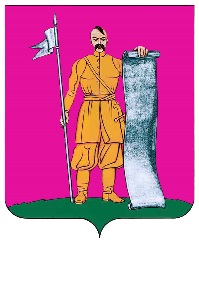 АДМИНИСТРАЦИЯ СТАРОЩЕРБИНОВСКОГО СЕЛЬСКОГО ПОСЕЛЕНИЯ ЩЕРБИНОВСКОГО РАЙОНАПОСТАНОВЛЕНИЕот 18.02.2022                                                                                                          № 42ст-ца СтарощербиновскаяО внесении изменений в постановлениеадминистрации Старощербиновского сельскогопоселения Щербиновского районаот 14 октября 2019 г. № 358 «Об утверждении муниципальной программы Старощербиновскогосельского поселения Щербиновского района«Развитие культуры и кинематографии вСтарощербиновском сельском поселенииЩербиновского района»В связи с уточнением объемов финансирования мероприятий и в соответствии с Бюджетным кодексом Российской Федерации; Федеральным законом от 6 октября 2003 г. № 131-ФЗ «Об общих принципах организации местного самоуправления в Российской Федерации»; Уставом Старощербиновского сельского поселения Щербиновского района; постановлением администрации Старощербиновского сельского поселения Щербиновского района от 14 июля 2014 г. № 259 «О порядке принятия решения о разработке, формирования, реализации и оценки эффективности реализации муниципальных программ Старощербиновского сельского поселения Щербиновского района» (с изменениями от 25 июля 2019 г. № 204; от 14 октября 2019 г. № 346) п о с т а н о в л я е т:1. Утвердить изменения, вносимые в постановление администрации Старощербиновского сельского поселения Щербиновского района от 14 октября 2019 г. № 358 «Об утверждении муниципальной программы Старощербиновского сельского поселения Щербиновского района «Развитие культуры и кинематографии в Старощербиновском сельского поселении Щербиновского района» (с изменениями от 24 декабря 2021 г. № 341) (приложение).2. Отменить постановление администрации Старощербиновского сельского поселения Щербиновского района от 24 декабря 2021 г. № 341 «О внесении изменений в постановление администрации Старощербиновского сельского поселения Щербиновского района от 14 октября 2019 г. № 358 «Об утверждении муниципальной программы Старощербиновского сельского поселения Щербиновского района «Развитие культуры и кинематографии в Старощербиновском сельском поселении Щербиновского района».3. Общему отделу администрации Старощербиновского сельского поселения Щербиновского района (Шилова И.А.) настоящее постановление:1) разместить в информационно-телекоммуникационной сети «Интернет» на официальном сайте администрации Старощербиновского сельского поселения Щербиновского района (http://starscherb.ru) в меню сайта «Муниципальные программы», «Изменения», «2022 год»;2) официально опубликовать в периодическом печатном издании «Информационный бюллетень органов местного самоуправления Старощербиновского сельского поселения Щербиновского района».4. Контроль настоящим постановлением возложить на исполняющего обязанности начальника финансово-экономического отдела администрации Старощербиновского сельского поселения Щербиновского района Евстигнееву О.Н.5. Постановление вступает в силу на следующий день после его официального опубликования и распространяется на правоотношения, возникшие с              1 января 2022 г.Глава Старощербиновского сельскогопоселения Щербиновского района                                                       Ю.В. ЗленкоМУНИЦИПАЛЬНАЯ ПРОГРАММАСтарощербиновского сельского поселенияЩербиновского района «Развитие культуры и кинематографии в Старощербиновскомсельском поселении Щербиновского района»1. Характеристика текущего состояния и основные проблемыв сфере реализации муниципальной программы1.1. Государственная политика в области культуры и кинематографии направлена на обеспечение свободного доступа граждан к культурным ценностям, информации, услугам учреждений культуры и кинематографии Старощербиновского сельского поселения Щербиновского района (далее - Учреждения) с учетом интересов всех социальных групп населения, а также на обеспечение участия каждого в культурной жизни страны. Муниципальная программа разработана в соответствии с Федеральным законом от 6 октября 2003 г. № 131-ФЗ «Об общих принципах организации местного самоуправления в Российской Федерации», Федеральным законом от 9 октября 1992 г. № 3612-1 «Основы законодательства Российской Федерации о культуре», Федеральным законом от 29 декабря 1994 г. № 78-ФЗ «О библиотечном деле», Федеральным законом от 26 мая 1996 г. № 54-ФЗ «О Музейном фонде Российской Федерации и о музеях в Российской Федерации», Законом Краснодарского края от 3 ноября 2000 г. № 325-КЗ «О культуре», постановлением администрации Старощербиновского сельского поселения Щербиновского района от 16 ноября 2017 г. № 315 «О предоставлении компенсационных выплат на возмещение расходов по оплате жилья, отопления и освещения отдельным категориям граждан, работающим и проживающим на территории Старощербиновского сельского поселения Щербиновского района» (с изменениями от 24 сентября 2020 г. № 458).Целевые индикаторы, применяемые в сфере культуры и кинематографии, предполагают оценку объема и удобства потребления, в том числе его материальную и физическую доступность. Таким образом, перед сферой культуры и кинематографии ставится задача расширения круга потребителей и расширения предложения для потребителей.За последние годы в рамках комплексной бюджетной реформы сфера культуры и кинематографии в Старощербиновском сельском поселении Щербиновского района (далее - поселении) претерпела ряд изменений, связных с внедрением бюджетной политики, ориентированной на результат. Для Учреждений определен перечень муниципальных услуг и работ, оказываемых в рамках муниципальных заданий. Переход от сметного финансирования Учреждений к системе муниципального задания, повышение степени ответственности руководителя за результаты деятельности вверенного ему Учреждения, формирование прозрачной системы и усиление контроля над деятельностью Учреждений направлены на повышение эффективности расходования бюджетных средств, стимулирование роста качества бюджетных услуг. Результаты деятельности Учреждений за несколько последних лет показали, что большинство из них адаптировались к новым условиям функционирования и справляются с поставленными задачами.1.2. В поселении 4 подведомственных учреждения культуры и кинематографии: муниципальное казенное учреждение культуры «Детская библиотека» Старощербиновского сельского поселения Щербиновского района (далее - МКУК «Детская библиотека»);муниципальное бюджетное учреждение культуры «Центр народного творчества» Старощербиновского сельского поселения Щербиновского района (далее - МБУК ЦНТ);муниципальное бюджетное учреждение культуры «Старощербиновский историко-краеведческий музей имени М.М. Постернак» Старощербиновского сельского поселения Щербиновского района (далее - МБУК Старощербиновский музей);муниципальное бюджетное учреждение кинематографии «Щербиновский центр кинодосуга» Старощербиновского сельского поселения Щербиновского района (далее - МБУК «Щербиновский центр кинодосуга»).1.2.1. Число штатных единиц МКУК «Детская библиотека» составляет 4 единицы.За 2021 год число зарегистрированных пользователей МКУК «Детская библиотека» составило 1360 человек, число посещений - 11582, для детей проведено 161 мероприятие в формате онлайн. Число обращений к библиотеке удаленных пользователей составило -7102 единицы.На 1 января 2022 г. книжный фонд МКУК «Детская библиотека» составляет - 33927 экземпляров литературы. Из бюджета в 2021 году Старощербиновского сельского поселения Щербиновского района приобретено 720 экземпляров литературы.1.2.2. Число штатных единиц МБУК ЦНТ составляет 20 единиц. В течение 2021 года проведено 429 мероприятий. Число участников мероприятий составило 91090 человек. В 2021 году на базе МБУК ЦНТ функционировало 22 клубных формирований, в том числе 12 коллективов самодеятельного народного творчества, 5 из которых имеют звание «народный», один «образцовый». Число участников клубных формирований составило 614 человек.Творческие коллективы МБУК ЦНТ успешно защищали честь нашего поселения на краевых, Всероссийских и Межрегиональных фестивалях и конкурсах.1.2.3. Число штатных единиц МБУК Старощербиновский музей 4 единицы.Посещаемость МБУК Старощербиновский музей в 2021 году составила 2276 человек. Проведено 6 плановых музейных мероприятий. Открыто 19 выставок различной направленности. Фонд музея пополнился за 2021 год на 66 единиц основного фонда, 74 единицы вспомогательного фонда и составил 4984 единицы хранения.1.2.4. Число штатных единиц МБУК «Щербиновский центр кинодосуга» составляет 13 единиц.За 2021 год в кинотеатре «Родина» проведено 2307 киносеанса, в том числе платных 2245. Количество зрителей платных киносеансов 10960 человек. Обслужено бесплатно с очным присутствием 4220 зрителей. Проведены 31 краевые и всероссийские киноакции. Особое внимание было уделено работе по борьбе с наркоманией, алкоголизмом, ВИЧ-инфекцией и курением.1.3. Настоящая муниципальная программа направлена на создание правовой, организационной и финансово-экономической основы для развития культуры и кинематографии в поселении. Реализация муниципальной программы поможет достичь более результативных показателей в области культуры и кинематографии, что позволит расширить спектр и качество, предоставляемых современных культурно-досуговых услуг населению поселения.Вместе с тем проблемными вопросами в сфере развития культуры поселения, требующими особого внимания остаются:физический и моральный износ зданий Учреждений культуры, необходимо проведение работ по осуществлению ремонтов зданий, благоустройства прилегающей территории и укрепление материально-технической базы, что позволит создать комфортные условия для посетителей;проведение пожарно-охранных мероприятий и приобретение средств безопасности в целях соблюдения требований к безопасности посетителей Учреждений, участников массовых мероприятий.Муниципальная программа разработана на принципах преемственности реализации мероприятий ранее действующей муниципальной программы поселения в отрасли «Культура и кинематография» поселения. Данный принцип составляет основу развития всех направлений культуры и кинематографии поселения для максимального использования творческого потенциала жителей поселения. Реализация мероприятий муниципальной программы обеспечит эффективность государственной политики в области культуры и кинематографии в соответствии с выбранными приоритетами социально-экономического развития Краснодарского края.Корректировка мероприятий муниципальной программы возможна в зависимости от анализа эффективности их осуществлений в предыдущем году, постановки новых задач и возможностей бюджета Старощербиновского сельского поселения Щербиновского района.Цели, задачи и целевые показатели, сроки этапы реализации муниципальной программы2.1. Цель муниципальной программы: создание условий для доступа граждан к культурным ценностям и информационным ресурсам, создание условий для сохранения и развития культурного потенциала творческого наследия народов Кубани в поселении.2.2. Задачи муниципальной программы: обеспечение библиотечного обслуживания населения, пополнение библиотечного фонда и обеспечение его сохранности;обеспечение условий для организации массового отдыха и досуга жителей поселения; организация музейного обслуживания населения с учетом интересов и потребностей, различных социально-возрастных и образовательных групп;развитие кинематографии в поселении, обеспечение прав всех возрастных и социальных групп населения на свободный доступ к культурным ценностям, лучшим произведениям отечественного и мирового кинематографа;создание условий для обеспечения квалифицированными кадрами муниципальных учреждений культуры и кинематографии поселения.2.3. Срок реализации муниципальной программы: 2020 - 2024 годы.2.4. Этапы реализации муниципальной программы не установлены.2.5. Перечень целевых показателей муниципальной программы приведен в приложении 2 к муниципальной программе.Целевой показатель «Увеличение количества посещений (по отношению к предыдущему году», рассчитывается по формуле:КП = КПмi / КПмj х 100, где:КП - число посещений МБУК Старощербиновский музей;КПмi - число посещений МБУК Старощербиновский музей за отчетный период;КПмj - число посещений МБУК Старощербиновский музей за предыдущий период.Целевой показатель «Увеличение количества выставок и выставочных проектов (по отношению к 2012 году)», рассчитывается по формуле:Кв = Квi-Квj / Квj х 100, где:Кв - количество выставок и выставочных проектов МБУК Старощербиновский музей;Квi - количество выставок и выставочных проектов МБУК Старощербиновский музей за отчетный период;Квj - количество выставок и выставочных проектов МБУК Старощербиновский музей за 2012 году;количество выставок и выставочных проектов в 2012 году - 12 единиц.Целевой показатель «Доля экспонированных музейных предметов от общего числа музейных предметов и коллекций», рассчитывается по формуле:Д = Пэкс /Побщ х 100, где:Д - доля экспонированных музейных предметов от общего числа музейных предметов и коллекций;Пэкс - количество экспонированных музейных предметов за отчетный период;Побщ - общее число музейных предметов и коллекций за отчетный период.Целевой показатель «Средняя численность зрителей на мероприятиях, в расчете на 1 тысячу человек», рассчитывается по формуле:СрЗ = Фi / Hi х 1000, где:СрЗ - средняя численность зрителей на мероприятиях, в расчете на 1 тысячу человек;Фi - численность зрителей на мероприятиях за отчетный период;Hi - среднегодовая численность населения поселения за отчетный период.Целевой показатель «Средняя численность участников клубных формирований в расчете на 1 тысячу человек», рассчитывается по формуле:СрЭ = Фi / Нi х 1000, где:СрЭ - средняя численность участников клубных формирований в расчете на 1 тысячу человек;Фi - численность участников клубных формирований за отчетный период;Hi - среднегодовая численность населения Старощербиновского сельского поселения Щербиновского района за отчетный период.Целевой показатель «Число клубных формирований» отражается число клубных формирований МБУК ЦНТ за отчетный период по данным Управления Федеральной службы государственной статистики по Краснодарскому краю и республике Адыгея - форма 7 - НК «Сведения об организации культурно - досугового типа».Целевой показатель «Увеличение числа зрителей киносеансов по сравнению с предыдущим годом», рассчитывается по формуле:ПЭ = (Кi / Кj) * 100) - 100, где:ПЭ - увеличение числа зрителей киносеансов (по сравнению с предыдущим годом);Кi - число зрителей киносеансов за отчетный период;Кj - число зрителей киносеансов за предыдущий период.Целевой показатель «Средняя наполняемость зала», рассчитывается по формуле:СрНЗ = Кi /Кс/ ПС * 100, где:СрНЗ - средняя наполняемость зала,Ki - число зрителей киносеансов за отчетный период;Kc - число киносеансов за отчетный период;ПС - пропускная способность кинозала (общая вместимость).Целевой показатель «Среднее число документовыдач в расчете на 1000 человек населения в возрасте до 15 лет (включительно)», рассчитывается по формуле:СрДв = Чдв / Чж *1000, где:СрДв - среднее число документовыдач в расчете на 1000 человек населения в возрасте до 15 лет (включительно);Чдв - число документовыдач за отчетный период;Чж - среднегодовая численность населения в возрасте до 15 лет (включительно).Целевой показатель «Количество экземпляров новых поступлений в библиотечные фонды на 1000 человек в возрасте до 15 лет (включительно)», рассчитывается по формуле:Р = Нп / Чж * 1000, где:Р - количество экземпляров новых поступлений в библиотечные фонды на 1000 человек в возрасте до 15 лет (включительно);Нп - количество экземпляров новых поступлений в библиотечные фонды МКУК «Детская библиотека»;Чж - среднегодовая численность населения в возрасте до 15 лет (включительно).Целевой показатель «Обеспечение специалистов села компенсационными выплатами на возмещение расходов по оплате жилья, отопления и освещения» рассчитывается по формуле:Окв = Ксспв / Ксс * 100, где:Окв - обеспечение специалистов села компенсационными выплатами на возмещение расходов по оплате жилья, отопления и освещения;Ксспв - количество специалистов села, которым в отчетном периоде предоставлялись компенсационные выплаты на возмещение расходов по оплате жилья, отопления и освещения, согласно постановлению администрации Старощербиновского сельского поселения Щербиновского района от 16 ноября 2017 г. № 315 «О предоставлении компенсационных выплат на возмещение расходов по оплате жилья, отопления и освещения отдельным категориям граждан, работающим и проживающим на территории Старощербиновского сельского поселения Щербиновского района» (по данным, предоставленными Учреждениями по итогам года);Ксс - количество специалистов села, которые в отчетном периоде имели право на предоставление компенсационных выплат на возмещение расходов по оплате жилья, отопления и освещения, согласно постановлению администрации Старощербиновского сельского поселения Щербиновского района от 16 ноября 2017 г. № 315 «О предоставлении компенсационных выплат на возмещение расходов по оплате жилья, отопления и освещения отдельным категориям граждан, работающим и проживающим на территории Старощербиновского сельского поселения Щербиновского района» (по данным, предоставленными Учреждениями по итогам года).Целевой показатель «Доля оснащенных учреждений поселения» рассчитывается по формуле:Доу = Коу/ Оку*100, где:Доу - доля оснащенных учреждений поселения;Коу – количество оснащенных учреждений поселения, в которых приобретались объекты имущества в отчетном периоде;Оку - общее количество учреждений поселения. Целевой показатель «Обеспечение оснащения учреждений поселения», рассчитывается по формуле:По = Ко.фпр/ Ко.пр х 100, где:По - обеспечение оснащения учреждений поселения (%);Ко.фпр – количество объектов имущества фактически приобретенных учреждениями поселения в отчетном периоде;Ко.пр – количество объектов имущества запланированных к приобретению учреждениями поселения в отчетном периоде.Целевой показатель «Доля отремонтированных учреждений поселения» рассчитывается по формуле:Доу = Коу/ Оку*100, где:Доу - доля отремонтированных учреждений поселения;Коу – количество отремонтированных учреждений поселения, в которых проводился капитальный и текущий ремонт в отчетном периоде;Оку - общее количество учреждений поселения. Целевой показатель «Обеспечение проведения работ по текущему и капитальному ремонту учреждений поселения», рассчитывается по формуле:Пр = Кфпр/ Кол.пр х 100, где:Пр - обеспечение проведения работ по текущему и капитальному ремонту учреждений поселения (%);Кол.фпр - количество фактически проведенных работ по текущему и капитальному ремонту учреждений поселения в отчетном периоде;Кол.пр - количество запланированных к проведению работ по текущему и капитальному ремонту учреждений поселения в отчетном периоде.Целевой показатель «Обеспечение проектно - сметной документацией на выполнение работ по текущему и капитальному ремонту учреждений поселения», рассчитывается по формуле:Ппсд = Кпсд.фр/ Кпсд.пр х 100, где:Ппсд - обеспечение проектно - сметной документацией на выполнение работ по текущему и капитальному ремонту учреждений поселения (%);Кпсд.фр - количество фактически разработанной проектно - сметной документации на выполнение работ по текущему и капитальному ремонту учреждений поселения в отчетном периоде;Кпсд.пр - количество запланированной к разработке проектно – сметной документации на выполнение работ по текущему и капитальному ремонту учреждений поселения в отчетном периоде.Целевой показатель «Обеспечение юридическими услугами учреждений поселения», рассчитывается по формуле:Оюу = Кюу.фк/ Кюу.пк х 100, где:Оюу - обеспечение юридическими услугами учреждений поселения (%);Кюу.фк - количество фактически заключенных контрактов на оказание юридических услуг учреждениям поселения в отчетном периоде;Кюу.пк - количество запланированной к заключению контрактов на оказание юридических услуг учреждениям поселения в отчетном периоде.Целевой показатель «Обеспечение антитеррористической защищенности учреждений поселения», рассчитывается по формуле:Оаз = Каз.фк/ Каз.пк х 100, где:Оаз - обеспечение антитеррористической защищенности учреждений поселения (%);Каз.фк - количество фактически заключенных контрактов на обеспечение антитеррористической защищенности учреждений поселения в отчетном периоде;Каз.пк - количество запланированной к заключению контрактов на обеспечение антитеррористической защищенности учреждений поселения в отчетном периоде.Целевой показатель «Обеспечение требований пожарной безопасности учреждений поселения», рассчитывается по формуле:Опб = Кпб.фк/ Кпб.пк х 100, где:Опб - обеспечение требований пожарной безопасности учреждений поселения (%);Кпб.фк - количество фактически заключенных контрактов на обеспечение требований пожарной безопасности учреждений поселения в отчетном периоде;Кпб.пк - количество запланированной к заключению контрактов на обеспечение требований пожарной безопасности учреждений поселения в отчетном периоде.3. Перечень и краткое описание подпрограмм и основных мероприятий муниципальной программы3.1. В рамках муниципальной программы подпрограммы не реализуются.3.2. В рамках муниципальной программы реализуются следующие основные мероприятия:основное мероприятие № 1 «Обеспечение деятельности муниципального бюджетного учреждения культуры «Старощербиновский историко-краеведческий музей имени М.М. Постернак» Старощербиновского сельского поселения Щербиновского района»;основное мероприятие № 2 «Обеспечение деятельности муниципального бюджетного учреждение культуры «Центр народного творчества» Старощербиновского сельского поселения Щербиновского района»;основное мероприятие № 3 «Обеспечение деятельности муниципального бюджетного учреждения кинематографии «Щербиновский центр кинодосуга» Старощербиновского сельского поселения Щербиновского района»;основное мероприятие № 4 «Обеспечение деятельности муниципального казенного учреждения культуры «Детская библиотека» Старощербиновского сельского поселения Щербиновского района»;основное мероприятие № 5 «Предоставление компенсационных выплат на возмещение расходов по оплате жилья, отопления и освещения отдельным категориям граждан, работающим и проживающим на территории Старощербиновского сельского поселения Щербиновского района»;основное мероприятие № 6 «Укрепление материально-технической базы учреждений культуры и кинематографии Старощербиновского сельского поселения Щербиновского района»;основное мероприятие № 7 «Капитальный и текущий ремонт учреждений культуры и кинематографии Старощербиновского сельского поселения Щербиновского района»;основное мероприятие № 8 «Обеспечение юридическими услугами учреждений культуры и кинематографии Старощербиновского сельского поселения Щербиновского района»;основное мероприятие № 9 «Обеспечение антитеррористической защищенности учреждений культуры и кинематографии Старощербиновского сельского поселения Щербиновского района»;основное мероприятие № 10 «Обеспечение требований пожарной безопасности учреждений культуры и кинематографии Старощербиновского сельского поселения Щербиновского района».Перечень основных мероприятий муниципальной программы в приложении 3 к муниципальной программе.4. Обоснование ресурсного обеспечениямуниципальной программы4.1. Общий объем финансирования муниципальной программы приведен ниже и составляет 127932594 (сто двадцать семь миллионов девятьсот тридцать две тысячи пятьсот девяносто четыре) рубля 75 копеек:5. Прогноз сводных показателей муниципальных заданийна оказание муниципальных услуг (выполнение работ)муниципальными учреждениями Старощербиновского сельского поселения Щербиновского района в сферереализации муниципальной программы на очереднойфинансовый год и плановый период5.1. Прогноз сводных показателей муниципальных заданий на оказание муниципальных услуг (выполнение работ) муниципальными учреждениями Старощербиновского сельского поселения Щербиновского района в сфере реализации муниципальной программы приведен в приложении 4 к муниципальной программе.6. Методика оценки эффективности реализациимуниципальной программы6.1. Оценка эффективности реализации муниципальной программы осуществляется в соответствии с методикой оценки эффективности реализации муниципальной программы Старощербиновского сельского поселения Щербиновского района, изложенной в приложении № 5 к Порядку принятия решения о разработке, формирования, реализации и оценки эффективности реализации муниципальных программ Старощербиновского сельского поселения Щербиновского района, утвержденным постановлением администрации Старощербиновского сельского поселения Щербиновского района от 14 июля 2014 г. № 259 «О порядке принятия решения о разработке, формирования, реализации и оценки эффективности реализации муниципальных программ Старощербиновского сельского поселения Щербиновского района».7. Механизм реализации муниципальной программы и контроль за ее выполнением7.1. Текущее управление муниципальной программой осуществляет ее координатор, который:обеспечивает разработку муниципальной программы;формирует структуру муниципальной программы; организует реализацию муниципальной программы;принимает решение о необходимости внесения в установленном порядке изменений в муниципальную программу;несет ответственность за достижение целевых показателей муниципальной программы;осуществляет подготовку предложений по объемам и источникам финансирования реализации муниципальной программы; проводит мониторинг реализации муниципальной программы; ежегодно проводит оценку эффективности реализации муниципальной программы;готовит ежегодный доклад о ходе реализации муниципальной программы и оценке эффективности ее реализации;организует информационную и разъяснительную работу, направленную на освещение целей и задач муниципальной программы в информационно-телекоммуникационной сети «Интернет» на официальном сайте администрации Старощербиновского сельского поселения Щербиновского района (http://starsсherb.ru).7.2. Координатор муниципальной программы ежегодно, не позднее         31 декабря текущего финансового года, разрабатывает план реализации муниципальной программы на очередной год (далее - план реализации муниципальной программы) по форме согласно приложению № 9 к Порядку принятия решения о разработке, формирования, реализации и оценки эффективности реализации муниципальных программ Старощербиновского сельского поселения Щербиновского района, утвержденным постановлением администрации Старощербиновского сельского поселения Щербиновского района от 14 июля 2014 г. № 259 «О порядке принятия решения о разработке, формирования, реализации и оценки эффективности реализации муниципальных программ Старощербиновского сельского поселения Щербиновского района». План реализации муниципальной программы направляется координатором муниципальной программы в финансово-экономический отдел администрации Старощербиновского сельского поселения Щербиновского района (далее - финансово-экономический отдел) в течение трех рабочих дней с даты подписания.План реализации муниципальной программы составляется в разрезе основных мероприятий, планируемых к реализации в очередном году.7.3. В процессе реализации муниципальной программы ее координатор может принимать решения о внесении изменений в план реализации муниципальной программы. Изменения в план реализации муниципальной программы при необходимости следует вносить не чаще 1 раза в квартал. В случае принятия координатором муниципальной программы решения о внесении изменений в план реализации муниципальной программы он уведомляет об этом финансово-экономический отдел в течение 3 рабочих дней после его корректировки.7.4. Координатор муниципальной программы осуществляет контроль за выполнением плана реализации муниципальной программы.7.5. Мониторинг реализации муниципальной программы осуществляется по отчетным формам согласно приложению № 10 и приложению № 11 к Порядку принятия решения о разработке, формирования, реализации и оценки эффективности реализации муниципальных программ Старощербиновского сельского поселения Щербиновского района, утвержденным постановлением администрации Старощербиновского сельского поселения Щербиновского района от 14 июля 2014 г. № 259 «О порядке принятия решения о разработке, формирования, реализации и оценки эффективности реализации муниципальных программ Старощербиновского сельского поселения Щербиновского района».7.6. Координатор муниципальной программы ежеквартально, до 20-го числа месяца, следующего за отчетным кварталом, представляет в финансово-экономический отдел заполненные отчетные формы мониторинга реализации муниципальной программы. Отчетными периодами при предоставлении отчетных форм являются: 1 квартал, первое полугодие, 9 месяцев, год.7.7. Координатор муниципальной программы ежегодно, до 15 февраля года, следующего за отчетным годом, направляет в финансово-экономический отдел доклад о ходе реализации муниципальной программы на бумажных и электронных носителях.Доклад о ходе реализации муниципальной программы должен содержать:сведения о фактических объемах финансирования муниципальной программы в целом, в разрезе основных мероприятий и в разрезе источников финансирования;сведения о фактическом выполнении основных мероприятий с указанием причин их невыполнения или неполного выполнения;сведения о соответствии фактически достигнутых целевых показателей реализации муниципальной программы, основных мероприятий плановым показателям, установленным муниципальной программой;оценку эффективности реализации муниципальной программы. К докладу о ходе реализации муниципальной программы прилагаются отчеты об исполнении целевых показателей муниципальной программы, основных мероприятий. В случае расхождений между плановыми и фактическими значениями объемов финансирования и целевых показателей координатором муниципальной программы проводится анализ факторов и указываются в докладе о ходе реализации муниципальной программы причины, повлиявшие на такие расхождения. По завершению срока реализации муниципальной программы в отчетном году, координатор муниципальной программы представляет в финансово-экономический отдел доклад о результатах ее выполнения, включая оценку эффективности реализации муниципальной программы за истекший год и весь период реализации муниципальной программы.Координатор муниципальной программы несет ответственность за достоверность данных, представленных в рамках мониторинга реализации муниципальной программы и в ежегодных докладах о ходе реализации муниципальной программы.7.8. Финансово-экономический отдел ежегодно, до 1 апреля года, следующего за отчетным, формирует и представляет в Совет Старощербиновского сельского поселения Щербиновского района сводный годовой доклад о ходе реализации и об оценке эффективности реализации муниципальных программ, подготовленный на основе докладов о ходе реализации муниципальных программ, представленных координаторами муниципальных программ в соответствии с постановлением администрации Старощербиновского сельского поселения Щербиновского района от 14 июля 2014 г. № 259 «О порядке принятия решения о разработке, формирования, реализации и оценки эффективности реализации муниципальных программ Старощербиновского сельского поселения Щербиновского района». 7.9. При реализации мероприятия муниципальной программы (основного мероприятия) координатор муниципальной программы может выступать муниципальным заказчиком (заказчиком) и (или) главным распорядителем (распорядителем) бюджетных средств, а также исполнителем (в случае если мероприятие не предполагает финансирования за счет средств бюджета Старощербиновского сельского поселения Щербиновского района).7.10. Согласно Федеральному закону от 5 апреля 2013 г. № 44-ФЗ «О контрактной системе в сфере закупок товаров, работ, услуг для обеспечения государственных и муниципальных нужд» муниципальным заказчиком может выступать администрация Старощербиновского сельского поселения Щербиновского района, заказчиком могут выступить муниципальные учреждения Старощербиновского сельского поселения Щербиновского района.7.11. Муниципальный заказчик (заказчик):заключает муниципальные контракты в установленном законодательством порядке согласно Федеральному закону от 5 апреля 2013 г. № 44-ФЗ «О контрактной системе в сфере закупок товаров, работ, услуг для обеспечения государственных и муниципальных нужд»;проводит анализ выполнения мероприятия;несет ответственность за нецелевое и неэффективное использование выделенных в его распоряжение бюджетных средств;осуществляет согласование с координатором муниципальной программы возможных сроков выполнения мероприятия, предложений по объемам и источникам финансирования.7.12. Главный распорядитель (распорядитель) бюджетных средств в пределах полномочий, установленных бюджетным законодательством Российской Федерации:обеспечивает результативность, адресность и целевой характер использования бюджетных средств в соответствии с утвержденными ему бюджетными ассигнованиями и лимитами бюджетных обязательств;обеспечивает предоставление субсидий, субвенций и иных межбюджетных трансфертов, а также иных субсидий и бюджетных инвестиций в установленном порядке;обеспечивает соблюдение получателями субсидий, субвенций и иных межбюджетных трансфертов, а также иных субсидий и бюджетных инвестиций условий, целей и порядка, установленных при их предоставлении;7.13. Исполнитель:обеспечивает реализацию мероприятия и проводит анализ его выполнения;представляет отчетность координатору муниципальной программы о результатах выполнения основного мероприятия.Исполняющий обязанностиначальникафинансово-экономическогоотдела администрацииСтарощербиновскогосельского поселенияЩербиновского района                                                                  О.Н. ЕвстигнееваПАСПОРТмуниципальной программы Старощербиновскогосельского поселения Щербиновского района«Развитие культуры и кинематографии в Старощербиновскомсельском поселении Щербиновского района» Исполняющий обязанностиначальникафинансово-экономическогоотдела администрацииСтарощербиновскогосельского поселенияЩербиновского района                                                                   О.Н. ЕвстигнееваЦЕЛИ, ЗАДАЧИ И ЦЕЛЕВЫЕ ПОКАЗАТЕЛИмуниципальной программы Старощербиновского сельского поселения Щербиновского района«Развитие культуры и кинематографии в Старощербиновскомсельском поселении Щербиновского района»Исполняющий обязанностиначальникафинансово-экономическогоотдела администрацииСтарощербиновскогосельского поселенияЩербиновского района                                                                                                                                    О.Н. ЕвстигнееваПЕРЕЧЕНЬосновных мероприятий муниципальной программы Старощербиновского сельского поселения Щербиновского района«Развитие культуры и кинематографии в Старощербиновском сельском поселенииЩербиновского района» Исполняющий обязанностиначальникафинансово-экономическогоотдела администрацииСтарощербиновскогосельского поселенияЩербиновского района                                                                                                                                    О.Н. ЕвстигнееваПРОГНОЗсводных показателей муниципальных заданий на оказаниемуниципальных услуг (выполнение работ) муниципальнымиучреждениями Старощербиновского сельского поселения Щербиновского районав сфере реализации муниципальной программы Старощербиновского сельского поселенияЩербиновского района                                                                                                                                                                                                        ».Исполняющий обязанностиначальникафинансово-экономическогоотдела администрацииСтарощербиновскогосельского поселенияЩербиновского района                                                                                                                                          О.Н. ЕвстигнееваИЗМЕНЕНИЯ,вносимые в постановлениеадминистрации Старощербиновского сельскогопоселения Щербиновского районаот 14 октября 2019 г. № 358 «Об утверждении муниципальной программы Старощербиновскогосельского поселения Щербиновского района«Развитие культуры и кинематографии в Старощербиновском сельском поселенииЩербиновского района» Приложение к постановлению изложить в следующей редакции:Наименование мероприятия,источник финансированиямуниципальной программыОбъем финансирования, всего, рублейв том числе:в том числе:в том числе:в том числе:в том числе:Наименование мероприятия,источник финансированиямуниципальной программыОбъем финансирования, всего, рублей2020 год2021 год2022 год2023 год2024 год1234567Муниципальная программа, всего:127932594,7520943621,3339764978,9325261604,492098119520981195в том числе бюджет Старощербиновского сельского поселения Щербиновского района122658094,7520943621,3334490478,9325261604,492098119520981195в том числе бюджет Краснодарского края52745005274500Основное мероприятие № 1 «Обеспечение деятельности муниципального бюджетного учреждения культуры «Старощербиновский историко-краеведческий музей имени М.М. Постернак Старощербиновского сельского поселения Щербиновского района»  1060023520550002117600215054521385452138545Основное мероприятие № 2 «Обеспечение деятельности муниципального бюджетного учреждения культуры «Центр народного творчества» Старощербиновского сельского поселения Щербиновского района»  5353787094405009872155114196051140280511402805Основное мероприятие № 3 «Обеспечение деятельности муниципального бюджетного учреждения кинематографии «Щербиновский центр кинодосуга» Старощербиновского сельского поселения Щербиновского района»2396187945000004770300493419348786934878693Основное мероприятие № 4 «Обеспечение деятельности муниципального казенного учреждения культуры «Детская библиотека» Старощербиновского сельского поселения Щербиновского района» 12186008,1024565002435098,10245667024188702418870Основное мероприятие № 5«Предоставление компенсационных выплат на возмещение расходов по оплате жилья, отопления и освещения отдельным категориям граждан, работающим и проживающим на территории Старощербиновского сельского поселения Щербиновского района»615073,5490159,6998795,85141554142282142282Основное мероприятие № 6«Укрепление материально-технической базы учреждений культуры и кинематографии Старощербиновского сельского поселения Щербиновского района»751406810850035075503898018Основное мероприятие № 7 «Капитальный и текущий ремонт учреждений культуры и кинематографии Старощербиновского сельского поселения Щербиновского района»17695986,612187961,6415508024,97Основное мероприятие № 8 «Обеспечение юридическими услугами учреждений культуры и кинематографии Старощербиновского сельского поселения Щербиновского района»19000010500085000Основное мероприятие № 9«Обеспечение антитеррористической защищенности учреждений культуры и кинематографии Старощербиновского сельского поселения Щербиновского района»241715241715Основное мероприятие № 10«Обеспечение требований пожарной безопасности учреждений культуры и кинематографии Старощербиновского сельского поселения Щербиновского района»1389759,501128740,01261019,49Приложение 1к муниципальной программеСтарощербиновскогосельского поселенияЩербиновского района«Развитие культуры икинематографии вСтарощербиновскомсельском поселенииЩербиновского района»Наименование муниципальной программымуниципальная программа Старощербиновского сельского поселения Щербиновского района «Развитие культуры и кинематографии в Старощербиновском сельском поселении Щербиновского района» (далее - муниципальная программа)Координатор муниципальной программыфинансово-экономический отдел администрации Старощербиновского сельского поселения Щербиновского районаКоординаторы подпрограмм муниципальной программыне предусмотреныУчастники муниципальной программыне предусмотреныПодпрограммы муниципальной программыне предусмотреныОсновные мероприятиямуниципальной программыосновное мероприятие № 1 «Обеспечение деятельности муниципального бюджетного учреждения культуры «Старощербиновский историко-краеведческий музей имени М.М. Постернак» Старощербиновского сельского поселения Щербиновского района»;основное мероприятие № 2 «Обеспечение деятельности муниципального бюджетного учреждение культуры «Центр народного творчества» Старощербиновского сельского поселения Щербиновского района»;основное мероприятие № 3 «Обеспечение деятельности муниципального бюджетного учреждения кинематографии «Щербиновский центр кинодосуга» Старощербиновского сельского поселения Щербиновского района»;основное мероприятие № 4 «Обеспечение деятельности муниципального казенного учреждения культуры «Детская библиотека» Старощербиновского сельского поселения Щербиновского района»;основное мероприятие № 5 «Предоставление компенсационных выплат на возмещение расходов по оплате жилья, отопления и освещения отдельным категориям граждан, работающим и проживающим на территории Старощербиновского сельского поселения Щербиновского района»;основное мероприятие № 6 «Укрепление материально-технической базы учреждений культуры и кинематографии Старощербиновского сельского поселения Щербиновского района»;основное мероприятие № 7 «Капитальный и текущий ремонт учреждений культуры и кинематографии Старощербиновского сельского поселения Щербиновского района»;основное мероприятие № 8 «Обеспечение юридическими услугами учреждений культуры и кинематографии Старощербиновского сельского поселения Щербиновского района»;основное мероприятие № 9 «Обеспечение антитеррористической защищенности учреждений культуры и кинематографии Старощербиновского сельского поселения Щербиновского района»;основное мероприятие № 10 «Обеспечение требований пожарной безопасности учреждений культуры и кинематографии Старощербиновского сельского поселения Щербиновского района»Цели муниципальной программысоздание условий для доступа граждан к культурным ценностям и информационным ресурсам, создание условий для сохранения и развития культурного потенциала творческого наследия народов Кубани в поселенииЗадачи муниципальной программыобеспечение библиотечного обслуживания населения, пополнение библиотечного фонда и обеспечение его сохранности;обеспечение условий для организации массового отдыха и досуга жителей поселения; организация музейного обслуживания населения с учетом интересов и потребностей, различных социально-возрастных и образовательных групп;развитие кинематографии в поселении, обеспечение прав всех возрастных и социальных групп населения на свободный доступ к культурным ценностям, лучшим произведениям отечественного и мирового кинематографа;создание условий для обеспечения квалифицированными кадрами муниципальных учреждений культуры и кинематографии поселения;укрепление материально-технической базы учреждений культуры и кинематографии Старощербиновского сельского поселения Щербиновского района;капитальный и текущий ремонт учреждений культуры и кинематографии Старощербиновского сельского поселения Щербиновского района;обеспечение юридическими услугами учреждений культуры и кинематографии Старощербиновского сельского поселения Щербиновского района;обеспечение антитеррористической защищенности учреждений культуры и кинематографии Старощербиновского сельского поселения Щербиновского района;обеспечение требований пожарной безопасности учреждений культуры и кинематографии Старощербиновского сельского поселения Щербиновского районаПеречень целевых показателей муниципальной программыувеличение количества посещений (по отношению к предыдущему году;увеличение количества выставок и выставочных проектов (по отношению к 2012 году);доля экспонированных музейных предметов от общего числа музейных предметов и коллекций;средняя численность зрителей на мероприятиях, в расчете на 1000 человек;средняя численность участников клубных формирований в расчете на 1000 человек;число клубных формирований;увеличение числа зрителей киносеансов по сравнению с предыдущим годом;средняя наполняемость зала;среднее число документовыдач в расчете на 1000 человек населения в возрасте до 15 лет (включительно);количество экземпляров новых поступлений в библиотечные фонды на 1000 человек в возрасте до 15 лет (включительно);обеспечение специалистов села компенсационными выплатами на возмещение расходов по оплате жилья, отопления и освещения;количество приобретенных объектов имущества;количество капитально отремонтированных объектов недвижимости;количество объектов недвижимости, с выполненным текущим ремонтом;осуществление строительного контроля;количество разработанных проектов;количество разработанных смет;количество проектов, прошедших государственную экспертизу;количество заключенных контрактов на оказание юридических услуг;количество заключенных контрактов на обеспечение антитеррористической защищенности;количество заключенных контрактов на обеспечение требований пожарной безопасностиЭтапы и сроки реализации муниципальной программыэтапы реализации муниципальной программы не предусмотреныСроки реализации муниципальной программы: 2020 - 2024 годыОбъемы бюджетных ассигнований муниципальной программыобщий объем финансирования 127932594 рубля 75 копеек.Из бюджета Старощербиновского сельского поселения Щербиновского района 122658094 рубля 75 копеек, в том числе:2020 год - 20943621 рубль 33 копейки;2021 год - 34490478 рублей 93 копеек;2022 год – 25261604 рубля 49 копеек;2023 год - 20981195 рублей 00 копеек;2024 год – 20981195 рублей 00 копеекИз краевого бюджета 5274500 рублей 00 копеек, в том числе:2021 год - 5274500 рублей 00 копеекКонтроль над выполнением муниципальной программыфинансово-экономический отдел администрации Старощербиновского сельского поселения Щербиновского района.Приложение 2к муниципальной программеСтарощербиновскогосельского поселенияЩербиновского района«Развитие культурыи кинематографиив Старощербиновскомсельском поселенииЩербиновского района»№ п/пНаименование целевогопоказателяЕдиница измеренияЗначение показателей:Значение показателей:Значение показателей:Значение показателей:Значение показателей:Значение показателей:№ п/пНаименование целевогопоказателяЕдиница измерения2020 год2021 год2022 год2023 год2024 год123456781муниципальная программа Старощербиновского сельского поселения Щербиновского района «Развитие культуры и кинематографии в Старощербиновском сельском поселении Щербиновского района»муниципальная программа Старощербиновского сельского поселения Щербиновского района «Развитие культуры и кинематографии в Старощербиновском сельском поселении Щербиновского района»муниципальная программа Старощербиновского сельского поселения Щербиновского района «Развитие культуры и кинематографии в Старощербиновском сельском поселении Щербиновского района»муниципальная программа Старощербиновского сельского поселения Щербиновского района «Развитие культуры и кинематографии в Старощербиновском сельском поселении Щербиновского района»муниципальная программа Старощербиновского сельского поселения Щербиновского района «Развитие культуры и кинематографии в Старощербиновском сельском поселении Щербиновского района»муниципальная программа Старощербиновского сельского поселения Щербиновского района «Развитие культуры и кинематографии в Старощербиновском сельском поселении Щербиновского района»муниципальная программа Старощербиновского сельского поселения Щербиновского района «Развитие культуры и кинематографии в Старощербиновском сельском поселении Щербиновского района»муниципальная программа Старощербиновского сельского поселения Щербиновского района «Развитие культуры и кинематографии в Старощербиновском сельском поселении Щербиновского района»1.1Цель: создание условий для доступа граждан к культурным ценностям и информационным ресурсам, создание условий для сохранения и развития культурного потенциала творческого наследия народов Кубани в Старощербиновском сельском поселении Щербиновского районаЦель: создание условий для доступа граждан к культурным ценностям и информационным ресурсам, создание условий для сохранения и развития культурного потенциала творческого наследия народов Кубани в Старощербиновском сельском поселении Щербиновского районаЦель: создание условий для доступа граждан к культурным ценностям и информационным ресурсам, создание условий для сохранения и развития культурного потенциала творческого наследия народов Кубани в Старощербиновском сельском поселении Щербиновского районаЦель: создание условий для доступа граждан к культурным ценностям и информационным ресурсам, создание условий для сохранения и развития культурного потенциала творческого наследия народов Кубани в Старощербиновском сельском поселении Щербиновского районаЦель: создание условий для доступа граждан к культурным ценностям и информационным ресурсам, создание условий для сохранения и развития культурного потенциала творческого наследия народов Кубани в Старощербиновском сельском поселении Щербиновского районаЦель: создание условий для доступа граждан к культурным ценностям и информационным ресурсам, создание условий для сохранения и развития культурного потенциала творческого наследия народов Кубани в Старощербиновском сельском поселении Щербиновского районаЦель: создание условий для доступа граждан к культурным ценностям и информационным ресурсам, создание условий для сохранения и развития культурного потенциала творческого наследия народов Кубани в Старощербиновском сельском поселении Щербиновского районаЦель: создание условий для доступа граждан к культурным ценностям и информационным ресурсам, создание условий для сохранения и развития культурного потенциала творческого наследия народов Кубани в Старощербиновском сельском поселении Щербиновского района1.1.1Задача: организация музейного обслуживания населения с учетом интересов и потребностей, различных социально-возрастных и образовательных группЗадача: организация музейного обслуживания населения с учетом интересов и потребностей, различных социально-возрастных и образовательных группЗадача: организация музейного обслуживания населения с учетом интересов и потребностей, различных социально-возрастных и образовательных группЗадача: организация музейного обслуживания населения с учетом интересов и потребностей, различных социально-возрастных и образовательных группЗадача: организация музейного обслуживания населения с учетом интересов и потребностей, различных социально-возрастных и образовательных группЗадача: организация музейного обслуживания населения с учетом интересов и потребностей, различных социально-возрастных и образовательных группЗадача: организация музейного обслуживания населения с учетом интересов и потребностей, различных социально-возрастных и образовательных группЗадача: организация музейного обслуживания населения с учетом интересов и потребностей, различных социально-возрастных и образовательных групп1.1.1.1Целевой показатель: увеличение количества посещений (по отношению к предыдущему году)процент101101101101101123456781.1.1.2Целевой показатель: увеличение количества выставок и выставочных проектов (по отношению к 2012 году)процент50505050501.1.1.3Целевой показатель: доля экспонированных музейных предметов от общего числа музейных предметов и коллекций процент30303030301.1.2Задача: обеспечение условий для организации массового отдыха и досуга жителей поселенияЗадача: обеспечение условий для организации массового отдыха и досуга жителей поселенияЗадача: обеспечение условий для организации массового отдыха и досуга жителей поселенияЗадача: обеспечение условий для организации массового отдыха и досуга жителей поселенияЗадача: обеспечение условий для организации массового отдыха и досуга жителей поселенияЗадача: обеспечение условий для организации массового отдыха и досуга жителей поселенияЗадача: обеспечение условий для организации массового отдыха и досуга жителей поселенияЗадача: обеспечение условий для организации массового отдыха и досуга жителей поселения1.1.2.1Целевой показатель: средняя численность зрителей на мероприятиях, в расчете на 1 тысячу человекчеловек480048004800480048001.1.2.2Целевой показатель: средняя численность участников клубных формирований, в расчете на 1 тысячу человекчеловек32323232321.1.2.3Целевой показатель: число клубных формированийединиц22222222221.1.3Задача: развитие кинематографии в поселении, обеспечение прав всех возрастных и социальных групп населения на свободный доступ к культурным ценностям, лучшим произведениям отечественного и мирового кинематографаЗадача: развитие кинематографии в поселении, обеспечение прав всех возрастных и социальных групп населения на свободный доступ к культурным ценностям, лучшим произведениям отечественного и мирового кинематографаЗадача: развитие кинематографии в поселении, обеспечение прав всех возрастных и социальных групп населения на свободный доступ к культурным ценностям, лучшим произведениям отечественного и мирового кинематографаЗадача: развитие кинематографии в поселении, обеспечение прав всех возрастных и социальных групп населения на свободный доступ к культурным ценностям, лучшим произведениям отечественного и мирового кинематографаЗадача: развитие кинематографии в поселении, обеспечение прав всех возрастных и социальных групп населения на свободный доступ к культурным ценностям, лучшим произведениям отечественного и мирового кинематографаЗадача: развитие кинематографии в поселении, обеспечение прав всех возрастных и социальных групп населения на свободный доступ к культурным ценностям, лучшим произведениям отечественного и мирового кинематографаЗадача: развитие кинематографии в поселении, обеспечение прав всех возрастных и социальных групп населения на свободный доступ к культурным ценностям, лучшим произведениям отечественного и мирового кинематографаЗадача: развитие кинематографии в поселении, обеспечение прав всех возрастных и социальных групп населения на свободный доступ к культурным ценностям, лучшим произведениям отечественного и мирового кинематографа1.1.3.1Целевой показатель: увеличение числа зрителей киносеансов (по сравнению с предыдущим годом)процент0,60,60,60,60,61.1.3.2Целевой показатель: средняя наполняемость залапроцент30303030301.1.4Задача: обеспечение библиотечного обслуживания населения, пополнение библиотечного фонда и обеспечение его сохранностиЗадача: обеспечение библиотечного обслуживания населения, пополнение библиотечного фонда и обеспечение его сохранностиЗадача: обеспечение библиотечного обслуживания населения, пополнение библиотечного фонда и обеспечение его сохранностиЗадача: обеспечение библиотечного обслуживания населения, пополнение библиотечного фонда и обеспечение его сохранностиЗадача: обеспечение библиотечного обслуживания населения, пополнение библиотечного фонда и обеспечение его сохранностиЗадача: обеспечение библиотечного обслуживания населения, пополнение библиотечного фонда и обеспечение его сохранностиЗадача: обеспечение библиотечного обслуживания населения, пополнение библиотечного фонда и обеспечение его сохранностиЗадача: обеспечение библиотечного обслуживания населения, пополнение библиотечного фонда и обеспечение его сохранности1.1.4.1Целевой показатель: среднее число документовыдач в расчете на 1000 человек населения в возрасте до 15 лет (включительно)экземпляров90709070907090709070123456781.1.4.2Целевой показатель: количество экземпляров новых поступлений в библиотечные фонды на 1000 человек в возрасте до 15 лет (включительно)экземпляров1221221221221221.1.5Задача: создание условий для обеспечения квалифицированными кадрами муниципальных учреждений культуры и кинематографии поселенияЗадача: создание условий для обеспечения квалифицированными кадрами муниципальных учреждений культуры и кинематографии поселенияЗадача: создание условий для обеспечения квалифицированными кадрами муниципальных учреждений культуры и кинематографии поселенияЗадача: создание условий для обеспечения квалифицированными кадрами муниципальных учреждений культуры и кинематографии поселенияЗадача: создание условий для обеспечения квалифицированными кадрами муниципальных учреждений культуры и кинематографии поселенияЗадача: создание условий для обеспечения квалифицированными кадрами муниципальных учреждений культуры и кинематографии поселенияЗадача: создание условий для обеспечения квалифицированными кадрами муниципальных учреждений культуры и кинематографии поселенияЗадача: создание условий для обеспечения квалифицированными кадрами муниципальных учреждений культуры и кинематографии поселения1.1.5.1Целевой показатель: обеспечение специалистов села компенсационными выплатами на возмещение расходов по оплате жилья, отопления и освещенияпроцент1001001001001001.1.6Задача: укрепление материально-технической базы учреждений культуры и кинематографии Старощербиновского сельского поселения Щербиновского районаЗадача: укрепление материально-технической базы учреждений культуры и кинематографии Старощербиновского сельского поселения Щербиновского районаЗадача: укрепление материально-технической базы учреждений культуры и кинематографии Старощербиновского сельского поселения Щербиновского районаЗадача: укрепление материально-технической базы учреждений культуры и кинематографии Старощербиновского сельского поселения Щербиновского районаЗадача: укрепление материально-технической базы учреждений культуры и кинематографии Старощербиновского сельского поселения Щербиновского районаЗадача: укрепление материально-технической базы учреждений культуры и кинематографии Старощербиновского сельского поселения Щербиновского районаЗадача: укрепление материально-технической базы учреждений культуры и кинематографии Старощербиновского сельского поселения Щербиновского районаЗадача: укрепление материально-технической базы учреждений культуры и кинематографии Старощербиновского сельского поселения Щербиновского района1.1.6.1Целевой показатель: количество приобретенных объектов имуществаединиц8773331.1.6.2Целевой показатель: количество оснащенных учрежденийединиц2331.1.7Задача: капитальный и текущий ремонт учреждений культуры и кинематографии Старощербиновского сельского поселения Щербиновского районаЗадача: капитальный и текущий ремонт учреждений культуры и кинематографии Старощербиновского сельского поселения Щербиновского районаЗадача: капитальный и текущий ремонт учреждений культуры и кинематографии Старощербиновского сельского поселения Щербиновского районаЗадача: капитальный и текущий ремонт учреждений культуры и кинематографии Старощербиновского сельского поселения Щербиновского районаЗадача: капитальный и текущий ремонт учреждений культуры и кинематографии Старощербиновского сельского поселения Щербиновского районаЗадача: капитальный и текущий ремонт учреждений культуры и кинематографии Старощербиновского сельского поселения Щербиновского районаЗадача: капитальный и текущий ремонт учреждений культуры и кинематографии Старощербиновского сельского поселения Щербиновского районаЗадача: капитальный и текущий ремонт учреждений культуры и кинематографии Старощербиновского сельского поселения Щербиновского района1.1.7.1Целевой показатель: количество отремонтированных (капитальный и текущий ремонт) учреждений поселения единиц321.1.7.2Целевой показатель: количество работ по текущему и капитальному ремонтуединиц691.1.7.3Целевой показатель: осуществление строительного контроляпроцент10031.1.7.4Целевой показатель: количество разработанных проектов единиц321.1.7.5Целевой показатель: количество разработанных сметединиц24123456781.1.7.6Целевой показатель: количество проектов, прошедших государственную экспертизуединиц31.1.8Задача: обеспечение юридическими услугами учреждений культуры и кинематографии Старощербиновского сельского поселения Щербиновского районаЗадача: обеспечение юридическими услугами учреждений культуры и кинематографии Старощербиновского сельского поселения Щербиновского районаЗадача: обеспечение юридическими услугами учреждений культуры и кинематографии Старощербиновского сельского поселения Щербиновского районаЗадача: обеспечение юридическими услугами учреждений культуры и кинематографии Старощербиновского сельского поселения Щербиновского районаЗадача: обеспечение юридическими услугами учреждений культуры и кинематографии Старощербиновского сельского поселения Щербиновского районаЗадача: обеспечение юридическими услугами учреждений культуры и кинематографии Старощербиновского сельского поселения Щербиновского районаЗадача: обеспечение юридическими услугами учреждений культуры и кинематографии Старощербиновского сельского поселения Щербиновского районаЗадача: обеспечение юридическими услугами учреждений культуры и кинематографии Старощербиновского сельского поселения Щербиновского района1.1.8.1Целевой показатель: количество заключенных контрактов на оказание юридических услуг учреждениям поселения единиц221.1.9Задача: обеспечение антитеррористической защищенности учреждений культуры и кинематографии Старощербиновского сельского поселения Щербиновского районаЗадача: обеспечение антитеррористической защищенности учреждений культуры и кинематографии Старощербиновского сельского поселения Щербиновского районаЗадача: обеспечение антитеррористической защищенности учреждений культуры и кинематографии Старощербиновского сельского поселения Щербиновского районаЗадача: обеспечение антитеррористической защищенности учреждений культуры и кинематографии Старощербиновского сельского поселения Щербиновского районаЗадача: обеспечение антитеррористической защищенности учреждений культуры и кинематографии Старощербиновского сельского поселения Щербиновского районаЗадача: обеспечение антитеррористической защищенности учреждений культуры и кинематографии Старощербиновского сельского поселения Щербиновского районаЗадача: обеспечение антитеррористической защищенности учреждений культуры и кинематографии Старощербиновского сельского поселения Щербиновского районаЗадача: обеспечение антитеррористической защищенности учреждений культуры и кинематографии Старощербиновского сельского поселения Щербиновского района1.1.9.1Целевой показатель: количество заключенных контрактов на обеспечение антитеррористической защищенности учреждений поселенияединиц31.1.10Задача: обеспечение требований пожарной безопасности учреждений культуры и кинематографии Старощербиновского сельского поселения Щербиновского районаЗадача: обеспечение требований пожарной безопасности учреждений культуры и кинематографии Старощербиновского сельского поселения Щербиновского районаЗадача: обеспечение требований пожарной безопасности учреждений культуры и кинематографии Старощербиновского сельского поселения Щербиновского районаЗадача: обеспечение требований пожарной безопасности учреждений культуры и кинематографии Старощербиновского сельского поселения Щербиновского районаЗадача: обеспечение требований пожарной безопасности учреждений культуры и кинематографии Старощербиновского сельского поселения Щербиновского районаЗадача: обеспечение требований пожарной безопасности учреждений культуры и кинематографии Старощербиновского сельского поселения Щербиновского районаЗадача: обеспечение требований пожарной безопасности учреждений культуры и кинематографии Старощербиновского сельского поселения Щербиновского районаЗадача: обеспечение требований пожарной безопасности учреждений культуры и кинематографии Старощербиновского сельского поселения Щербиновского района1.1.10.1Целевой показатель: количество заключенных контрактов на обеспечение требований пожарной безопасности учреждений поселения    единиц52Приложение 3к муниципальной программеСтарощербиновскогосельского поселенияЩербиновского района«Развитие культуры икинематографиив Старощербиновскомсельском поселении Щербиновского района»№ п/пНаименование мероприятияИсточникфинансированияИсточникфинансированияОбъем финансирования, всего (руб.)Объем финансирования, всего (руб.)в том числе по годам:в том числе по годам:в том числе по годам:в том числе по годам:в том числе по годам:Непосредственный результат реализациимероприятияМуниципальныйзаказчик, главный распорядитель (распорядитель) бюджетных средств, исполнитель№ п/пНаименование мероприятияИсточникфинансированияИсточникфинансированияОбъем финансирования, всего (руб.)Объем финансирования, всего (руб.)2020 2021 20222023 2024Непосредственный результат реализациимероприятияМуниципальныйзаказчик, главный распорядитель (распорядитель) бюджетных средств, исполнитель1233445678910111Цель: создание условий для доступа граждан к культурным ценностям и информационным ресурсам, создание условий для сохранения и развития культурного потенциала творческого наследия народов Кубани в Старощербиновском сельском поселении Щербиновского районаЦель: создание условий для доступа граждан к культурным ценностям и информационным ресурсам, создание условий для сохранения и развития культурного потенциала творческого наследия народов Кубани в Старощербиновском сельском поселении Щербиновского районаЦель: создание условий для доступа граждан к культурным ценностям и информационным ресурсам, создание условий для сохранения и развития культурного потенциала творческого наследия народов Кубани в Старощербиновском сельском поселении Щербиновского районаЦель: создание условий для доступа граждан к культурным ценностям и информационным ресурсам, создание условий для сохранения и развития культурного потенциала творческого наследия народов Кубани в Старощербиновском сельском поселении Щербиновского районаЦель: создание условий для доступа граждан к культурным ценностям и информационным ресурсам, создание условий для сохранения и развития культурного потенциала творческого наследия народов Кубани в Старощербиновском сельском поселении Щербиновского районаЦель: создание условий для доступа граждан к культурным ценностям и информационным ресурсам, создание условий для сохранения и развития культурного потенциала творческого наследия народов Кубани в Старощербиновском сельском поселении Щербиновского районаЦель: создание условий для доступа граждан к культурным ценностям и информационным ресурсам, создание условий для сохранения и развития культурного потенциала творческого наследия народов Кубани в Старощербиновском сельском поселении Щербиновского районаЦель: создание условий для доступа граждан к культурным ценностям и информационным ресурсам, создание условий для сохранения и развития культурного потенциала творческого наследия народов Кубани в Старощербиновском сельском поселении Щербиновского районаЦель: создание условий для доступа граждан к культурным ценностям и информационным ресурсам, создание условий для сохранения и развития культурного потенциала творческого наследия народов Кубани в Старощербиновском сельском поселении Щербиновского районаЦель: создание условий для доступа граждан к культурным ценностям и информационным ресурсам, создание условий для сохранения и развития культурного потенциала творческого наследия народов Кубани в Старощербиновском сельском поселении Щербиновского районаЦель: создание условий для доступа граждан к культурным ценностям и информационным ресурсам, создание условий для сохранения и развития культурного потенциала творческого наследия народов Кубани в Старощербиновском сельском поселении Щербиновского районаЦель: создание условий для доступа граждан к культурным ценностям и информационным ресурсам, создание условий для сохранения и развития культурного потенциала творческого наследия народов Кубани в Старощербиновском сельском поселении Щербиновского района1.1Задача: организация музейного обслуживания населения с учетом интересов и потребностей, различных социально-возрастных и образовательных группЗадача: организация музейного обслуживания населения с учетом интересов и потребностей, различных социально-возрастных и образовательных группЗадача: организация музейного обслуживания населения с учетом интересов и потребностей, различных социально-возрастных и образовательных группЗадача: организация музейного обслуживания населения с учетом интересов и потребностей, различных социально-возрастных и образовательных группЗадача: организация музейного обслуживания населения с учетом интересов и потребностей, различных социально-возрастных и образовательных группЗадача: организация музейного обслуживания населения с учетом интересов и потребностей, различных социально-возрастных и образовательных группЗадача: организация музейного обслуживания населения с учетом интересов и потребностей, различных социально-возрастных и образовательных группЗадача: организация музейного обслуживания населения с учетом интересов и потребностей, различных социально-возрастных и образовательных группЗадача: организация музейного обслуживания населения с учетом интересов и потребностей, различных социально-возрастных и образовательных группЗадача: организация музейного обслуживания населения с учетом интересов и потребностей, различных социально-возрастных и образовательных группЗадача: организация музейного обслуживания населения с учетом интересов и потребностей, различных социально-возрастных и образовательных группЗадача: организация музейного обслуживания населения с учетом интересов и потребностей, различных социально-возрастных и образовательных групп1233455678910111.1.1Основное мероприятие № 1 «Обеспечение деятельности муниципального бюджетного учреждения культуры «Старощербиновский историко-краеведческий музей имени М.М. Постернак Старощербиновского сельского поселения Щербиновского района»  всеговсего10600235205500020550002117600215054521385452138545организации музейного обслуживания населения с учетом интересов и потребностей, различных социально-возрастных и образовательных группадминистрация Старощербиновского сельского поселения Щербиновского района, МБУК Старощербиновский музей1.1.1Основное мероприятие № 1 «Обеспечение деятельности муниципального бюджетного учреждения культуры «Старощербиновский историко-краеведческий музей имени М.М. Постернак Старощербиновского сельского поселения Щербиновского района»  местный бюджетместный бюджет10600235205500020550002117600215054521385452138545организации музейного обслуживания населения с учетом интересов и потребностей, различных социально-возрастных и образовательных группадминистрация Старощербиновского сельского поселения Щербиновского района, МБУК Старощербиновский музей1.2Задача: обеспечение условий для организации массового отдыха и досуга жителей поселенияЗадача: обеспечение условий для организации массового отдыха и досуга жителей поселенияЗадача: обеспечение условий для организации массового отдыха и досуга жителей поселенияЗадача: обеспечение условий для организации массового отдыха и досуга жителей поселенияЗадача: обеспечение условий для организации массового отдыха и досуга жителей поселенияЗадача: обеспечение условий для организации массового отдыха и досуга жителей поселенияЗадача: обеспечение условий для организации массового отдыха и досуга жителей поселенияЗадача: обеспечение условий для организации массового отдыха и досуга жителей поселенияЗадача: обеспечение условий для организации массового отдыха и досуга жителей поселенияЗадача: обеспечение условий для организации массового отдыха и досуга жителей поселенияЗадача: обеспечение условий для организации массового отдыха и досуга жителей поселенияЗадача: обеспечение условий для организации массового отдыха и досуга жителей поселения1.2.1Основное мероприятие № 2 «Обеспечение деятельности муниципального бюджетного учреждения культуры «Центр народного творчества» Старощербиновского сельского поселения Щербиновского района»  всеговсего53537870944050094405009872155114196051140280511402805обеспечение условий для организации массового отдыха и досуга жителей Старощербиновского сельского поселения Щербиновского районаадминистрация Старощербиновского сельского поселения Щербиновского района, МБУК ЦНТ1.2.1Основное мероприятие № 2 «Обеспечение деятельности муниципального бюджетного учреждения культуры «Центр народного творчества» Старощербиновского сельского поселения Щербиновского района»  местный бюджет местный бюджет 53537870944050094405009872155114196051140280511402805обеспечение условий для организации массового отдыха и досуга жителей Старощербиновского сельского поселения Щербиновского районаадминистрация Старощербиновского сельского поселения Щербиновского района, МБУК ЦНТ1.3Задача: развитие кинематографии в поселении, обеспечение прав всех возрастных и социальных групп населения на свободный доступ к культурным ценностям, лучшим произведениям отечественного и мирового кинематографаЗадача: развитие кинематографии в поселении, обеспечение прав всех возрастных и социальных групп населения на свободный доступ к культурным ценностям, лучшим произведениям отечественного и мирового кинематографаЗадача: развитие кинематографии в поселении, обеспечение прав всех возрастных и социальных групп населения на свободный доступ к культурным ценностям, лучшим произведениям отечественного и мирового кинематографаЗадача: развитие кинематографии в поселении, обеспечение прав всех возрастных и социальных групп населения на свободный доступ к культурным ценностям, лучшим произведениям отечественного и мирового кинематографаЗадача: развитие кинематографии в поселении, обеспечение прав всех возрастных и социальных групп населения на свободный доступ к культурным ценностям, лучшим произведениям отечественного и мирового кинематографаЗадача: развитие кинематографии в поселении, обеспечение прав всех возрастных и социальных групп населения на свободный доступ к культурным ценностям, лучшим произведениям отечественного и мирового кинематографаЗадача: развитие кинематографии в поселении, обеспечение прав всех возрастных и социальных групп населения на свободный доступ к культурным ценностям, лучшим произведениям отечественного и мирового кинематографаЗадача: развитие кинематографии в поселении, обеспечение прав всех возрастных и социальных групп населения на свободный доступ к культурным ценностям, лучшим произведениям отечественного и мирового кинематографаЗадача: развитие кинематографии в поселении, обеспечение прав всех возрастных и социальных групп населения на свободный доступ к культурным ценностям, лучшим произведениям отечественного и мирового кинематографаЗадача: развитие кинематографии в поселении, обеспечение прав всех возрастных и социальных групп населения на свободный доступ к культурным ценностям, лучшим произведениям отечественного и мирового кинематографаЗадача: развитие кинематографии в поселении, обеспечение прав всех возрастных и социальных групп населения на свободный доступ к культурным ценностям, лучшим произведениям отечественного и мирового кинематографаЗадача: развитие кинематографии в поселении, обеспечение прав всех возрастных и социальных групп населения на свободный доступ к культурным ценностям, лучшим произведениям отечественного и мирового кинематографа1233455678910111.3.1Основное мероприятие № 3 «Обеспечение деятельности муниципального бюджетного учреждения кинематографии «Щербиновский центр кинодосуга» Старощербиновского сельского поселения Щербиновского района»всеговсего23961879450000045000004770300493419348786934878693свободный доступ к культурным ценностям, лучшим произведениям отечественного и мирового кинематографаадминистрация Старощербиновского сельского поселения Щербиновского района, МБУК «Щербиновский центр кинодосуга»1.3.1Основное мероприятие № 3 «Обеспечение деятельности муниципального бюджетного учреждения кинематографии «Щербиновский центр кинодосуга» Старощербиновского сельского поселения Щербиновского района»местный бюджетместный бюджет23961879450000045000004770300493419348786934878693свободный доступ к культурным ценностям, лучшим произведениям отечественного и мирового кинематографаадминистрация Старощербиновского сельского поселения Щербиновского района, МБУК «Щербиновский центр кинодосуга»1.4Задача: обеспечение библиотечного обслуживания населения, пополнение библиотечного фонда и обеспечение его сохранностиЗадача: обеспечение библиотечного обслуживания населения, пополнение библиотечного фонда и обеспечение его сохранностиЗадача: обеспечение библиотечного обслуживания населения, пополнение библиотечного фонда и обеспечение его сохранностиЗадача: обеспечение библиотечного обслуживания населения, пополнение библиотечного фонда и обеспечение его сохранностиЗадача: обеспечение библиотечного обслуживания населения, пополнение библиотечного фонда и обеспечение его сохранностиЗадача: обеспечение библиотечного обслуживания населения, пополнение библиотечного фонда и обеспечение его сохранностиЗадача: обеспечение библиотечного обслуживания населения, пополнение библиотечного фонда и обеспечение его сохранностиЗадача: обеспечение библиотечного обслуживания населения, пополнение библиотечного фонда и обеспечение его сохранностиЗадача: обеспечение библиотечного обслуживания населения, пополнение библиотечного фонда и обеспечение его сохранностиЗадача: обеспечение библиотечного обслуживания населения, пополнение библиотечного фонда и обеспечение его сохранностиЗадача: обеспечение библиотечного обслуживания населения, пополнение библиотечного фонда и обеспечение его сохранностиЗадача: обеспечение библиотечного обслуживания населения, пополнение библиотечного фонда и обеспечение его сохранности1.4.1Основное мероприятие № 4 «Обеспечение деятельности муниципального казенного учреждения культуры «Детская библиотека» Старощербиновского сельского поселения Щербиновского района»всеговсего12860008,10245650024565002435098,10245667024188702418870обеспечение библиотечного обслуживания населения, пополнение библиотечного фонда и обеспечение его сохранностиадминистрация Старощербиновского сельского поселения Щербиновского района, МКУК «Детская библиотека»1.4.1Основное мероприятие № 4 «Обеспечение деятельности муниципального казенного учреждения культуры «Детская библиотека» Старощербиновского сельского поселения Щербиновского района»местный бюджетместный бюджет12186008,10245650024565002435098,10245667024188702418870обеспечение библиотечного обслуживания населения, пополнение библиотечного фонда и обеспечение его сохранностиадминистрация Старощербиновского сельского поселения Щербиновского района, МКУК «Детская библиотека»1.5Задача: создание условий для обеспечения квалифицированными кадрами муниципальных учреждений культуры и кинематографии поселенияЗадача: создание условий для обеспечения квалифицированными кадрами муниципальных учреждений культуры и кинематографии поселенияЗадача: создание условий для обеспечения квалифицированными кадрами муниципальных учреждений культуры и кинематографии поселенияЗадача: создание условий для обеспечения квалифицированными кадрами муниципальных учреждений культуры и кинематографии поселенияЗадача: создание условий для обеспечения квалифицированными кадрами муниципальных учреждений культуры и кинематографии поселенияЗадача: создание условий для обеспечения квалифицированными кадрами муниципальных учреждений культуры и кинематографии поселенияЗадача: создание условий для обеспечения квалифицированными кадрами муниципальных учреждений культуры и кинематографии поселенияЗадача: создание условий для обеспечения квалифицированными кадрами муниципальных учреждений культуры и кинематографии поселенияЗадача: создание условий для обеспечения квалифицированными кадрами муниципальных учреждений культуры и кинематографии поселенияЗадача: создание условий для обеспечения квалифицированными кадрами муниципальных учреждений культуры и кинематографии поселенияЗадача: создание условий для обеспечения квалифицированными кадрами муниципальных учреждений культуры и кинематографии поселенияЗадача: создание условий для обеспечения квалифицированными кадрами муниципальных учреждений культуры и кинематографии поселения1223455678910111.5.1Основное мероприятие № 5«Предоставление компенсационных выплат на возмещение расходов по оплате жилья, отопления и освещения отдельным категориям граждан, работающим и проживающим на территории Старощербиновского сельского поселения Щербиновского района»Основное мероприятие № 5«Предоставление компенсационных выплат на возмещение расходов по оплате жилья, отопления и освещения отдельным категориям граждан, работающим и проживающим на территории Старощербиновского сельского поселения Щербиновского района»всего615073,5490159,6990159,6998795,85141554142282142282обеспечения квалифицированными кадрами муниципальных учреждений культуры и кинематографии поселенияадминистрация Старощербиновского сельского поселения Щербиновского района, МБУК Старощербиновский музей, МБУК ЦНТ, МБУК «Щербиновский центр кинодосуга», МКУК «Детская библиотека»1.5.1Основное мероприятие № 5«Предоставление компенсационных выплат на возмещение расходов по оплате жилья, отопления и освещения отдельным категориям граждан, работающим и проживающим на территории Старощербиновского сельского поселения Щербиновского района»Основное мероприятие № 5«Предоставление компенсационных выплат на возмещение расходов по оплате жилья, отопления и освещения отдельным категориям граждан, работающим и проживающим на территории Старощербиновского сельского поселения Щербиновского района»местный бюджет615073,5490159,6990159,6998795,85141554142282142282обеспечения квалифицированными кадрами муниципальных учреждений культуры и кинематографии поселенияадминистрация Старощербиновского сельского поселения Щербиновского района, МБУК Старощербиновский музей, МБУК ЦНТ, МБУК «Щербиновский центр кинодосуга», МКУК «Детская библиотека»1.6Задача: укрепление материально-технической базы учреждений культуры и кинематографии Старощербиновского сельского поселения Щербиновского районаЗадача: укрепление материально-технической базы учреждений культуры и кинематографии Старощербиновского сельского поселения Щербиновского районаЗадача: укрепление материально-технической базы учреждений культуры и кинематографии Старощербиновского сельского поселения Щербиновского районаЗадача: укрепление материально-технической базы учреждений культуры и кинематографии Старощербиновского сельского поселения Щербиновского районаЗадача: укрепление материально-технической базы учреждений культуры и кинематографии Старощербиновского сельского поселения Щербиновского районаЗадача: укрепление материально-технической базы учреждений культуры и кинематографии Старощербиновского сельского поселения Щербиновского районаЗадача: укрепление материально-технической базы учреждений культуры и кинематографии Старощербиновского сельского поселения Щербиновского районаЗадача: укрепление материально-технической базы учреждений культуры и кинематографии Старощербиновского сельского поселения Щербиновского районаЗадача: укрепление материально-технической базы учреждений культуры и кинематографии Старощербиновского сельского поселения Щербиновского районаЗадача: укрепление материально-технической базы учреждений культуры и кинематографии Старощербиновского сельского поселения Щербиновского районаЗадача: укрепление материально-технической базы учреждений культуры и кинематографии Старощербиновского сельского поселения Щербиновского районаЗадача: укрепление материально-технической базы учреждений культуры и кинематографии Старощербиновского сельского поселения Щербиновского района1.6.1Основное мероприятие № 6«Укрепление материально-технической базы учреждений культуры и кинематографии Старощербиновского сельского поселения Щербиновского района»Основное мероприятие № 6«Укрепление материально-технической базы учреждений культуры и кинематографии Старощербиновского сельского поселения Щербиновского района»всего75140681085001085003507550389801800укрепление материально-технической базы учреждений культуры и кинематографии Старощербиновского сельского поселения Щербиновского районаадминистрация Старощербиновского сельского поселения Щербиновского района, МБУК Старощербиновский музей, МБУК ЦНТ, МБУК «Щербиновский центр кинодосуга», МКУК «Детская библиотека»1.6.1Основное мероприятие № 6«Укрепление материально-технической базы учреждений культуры и кинематографии Старощербиновского сельского поселения Щербиновского района»Основное мероприятие № 6«Укрепление материально-технической базы учреждений культуры и кинематографии Старощербиновского сельского поселения Щербиновского района»местный бюджет57395681085001085001733050389801800укрепление материально-технической базы учреждений культуры и кинематографии Старощербиновского сельского поселения Щербиновского районаадминистрация Старощербиновского сельского поселения Щербиновского района, МБУК Старощербиновский музей, МБУК ЦНТ, МБУК «Щербиновский центр кинодосуга», МКУК «Детская библиотека»1.6.1Основное мероприятие № 6«Укрепление материально-технической базы учреждений культуры и кинематографии Старощербиновского сельского поселения Щербиновского района»Основное мероприятие № 6«Укрепление материально-технической базы учреждений культуры и кинематографии Старощербиновского сельского поселения Щербиновского района»краевой бюджет1774500001774500000укрепление материально-технической базы учреждений культуры и кинематографии Старощербиновского сельского поселения Щербиновского районаадминистрация Старощербиновского сельского поселения Щербиновского района, МБУК Старощербиновский музей, МБУК ЦНТ, МБУК «Щербиновский центр кинодосуга», МКУК «Детская библиотека»1223455678910111.6.1.1Мероприятие № 6.1 «Укрепление материально-технической базы муниципального бюджетного учреждения культуры «Старощербиновский историко-краеведческий музей имени М.М. Постернак Старощербиновского сельского поселения Щербиновского района»Мероприятие № 6.1 «Укрепление материально-технической базы муниципального бюджетного учреждения культуры «Старощербиновский историко-краеведческий музей имени М.М. Постернак Старощербиновского сельского поселения Щербиновского района»всего2556501650016500233950520000укрепление материально-технической базы муниципального бюджетного учреждения культуры «Старощербиновский историко-краеведческий музей имени М.М. Постернак Старощербиновского сельского поселения Щербиновского районаадминистрация Старощербиновского сельского поселения Щербиновского района, МБУК Старощербиновский музей1.6.1.1Мероприятие № 6.1 «Укрепление материально-технической базы муниципального бюджетного учреждения культуры «Старощербиновский историко-краеведческий музей имени М.М. Постернак Старощербиновского сельского поселения Щербиновского района»Мероприятие № 6.1 «Укрепление материально-технической базы муниципального бюджетного учреждения культуры «Старощербиновский историко-краеведческий музей имени М.М. Постернак Старощербиновского сельского поселения Щербиновского района»местный бюджет2556501650016500233950520000укрепление материально-технической базы муниципального бюджетного учреждения культуры «Старощербиновский историко-краеведческий музей имени М.М. Постернак Старощербиновского сельского поселения Щербиновского районаадминистрация Старощербиновского сельского поселения Щербиновского района, МБУК Старощербиновский музей1.6.1.1Мероприятие № 6.1 «Укрепление материально-технической базы муниципального бюджетного учреждения культуры «Старощербиновский историко-краеведческий музей имени М.М. Постернак Старощербиновского сельского поселения Щербиновского района»Мероприятие № 6.1 «Укрепление материально-технической базы муниципального бюджетного учреждения культуры «Старощербиновский историко-краеведческий музей имени М.М. Постернак Старощербиновского сельского поселения Щербиновского района»краевой бюджетукрепление материально-технической базы муниципального бюджетного учреждения культуры «Старощербиновский историко-краеведческий музей имени М.М. Постернак Старощербиновского сельского поселения Щербиновского районаадминистрация Старощербиновского сельского поселения Щербиновского района, МБУК Старощербиновский музей1.6.1.2Мероприятие № 6.2 «Укрепление материально-технической базы муниципального бюджетного учреждения культуры «Центр народного творчества» Старощербиновского сельского поселения Щербиновского района»Мероприятие № 6.2 «Укрепление материально-технической базы муниципального бюджетного учреждения культуры «Центр народного творчества» Старощербиновского сельского поселения Щербиновского района»всего7016080003234600378148000укрепление материально-технической базы муниципального бюджетного учреждения культуры «Центр народного творчества» Старощербиновского сельского поселения Щербиновского районаадминистрация Старощербиновского сельского поселения Щербиновского района, МБУК ЦНТ1.6.1.2Мероприятие № 6.2 «Укрепление материально-технической базы муниципального бюджетного учреждения культуры «Центр народного творчества» Старощербиновского сельского поселения Щербиновского района»Мероприятие № 6.2 «Укрепление материально-технической базы муниципального бюджетного учреждения культуры «Центр народного творчества» Старощербиновского сельского поселения Щербиновского района»местный бюджет52415800014601003781480000укрепление материально-технической базы муниципального бюджетного учреждения культуры «Центр народного творчества» Старощербиновского сельского поселения Щербиновского районаадминистрация Старощербиновского сельского поселения Щербиновского района, МБУК ЦНТ1.6.1.2Мероприятие № 6.2 «Укрепление материально-технической базы муниципального бюджетного учреждения культуры «Центр народного творчества» Старощербиновского сельского поселения Щербиновского района»Мероприятие № 6.2 «Укрепление материально-технической базы муниципального бюджетного учреждения культуры «Центр народного творчества» Старощербиновского сельского поселения Щербиновского района»краевой бюджет1774500001774500000укрепление материально-технической базы муниципального бюджетного учреждения культуры «Центр народного творчества» Старощербиновского сельского поселения Щербиновского районаадминистрация Старощербиновского сельского поселения Щербиновского района, МБУК ЦНТ1.6.1.3Мероприятие № 6.3 «Укрепление материально-технической базы муниципального бюджетного учреждения кинематографии «Щербиновский центр кинодосуга» Старощербиновского сельского поселения Щербиновского района»  Мероприятие № 6.3 «Укрепление материально-технической базы муниципального бюджетного учреждения кинематографии «Щербиновский центр кинодосуга» Старощербиновского сельского поселения Щербиновского района»  всего2033389200092000011133800укрепление материально-технической базы муниципального бюджетного учреждения кинематографии «Щербиновский центр кинодосуга» Старощербиновского сельского поселения Щербиновского районаадминистрация Старощербиновского сельского поселения Щербиновского района, МБУК «Щербиновский центр кинодосуга»1.6.1.3Мероприятие № 6.3 «Укрепление материально-технической базы муниципального бюджетного учреждения кинематографии «Щербиновский центр кинодосуга» Старощербиновского сельского поселения Щербиновского района»  Мероприятие № 6.3 «Укрепление материально-технической базы муниципального бюджетного учреждения кинематографии «Щербиновский центр кинодосуга» Старощербиновского сельского поселения Щербиновского района»  местный бюджет2033389200092000011133800укрепление материально-технической базы муниципального бюджетного учреждения кинематографии «Щербиновский центр кинодосуга» Старощербиновского сельского поселения Щербиновского районаадминистрация Старощербиновского сельского поселения Щербиновского района, МБУК «Щербиновский центр кинодосуга»1.6.1.3Мероприятие № 6.3 «Укрепление материально-технической базы муниципального бюджетного учреждения кинематографии «Щербиновский центр кинодосуга» Старощербиновского сельского поселения Щербиновского района»  Мероприятие № 6.3 «Укрепление материально-технической базы муниципального бюджетного учреждения кинематографии «Щербиновский центр кинодосуга» Старощербиновского сельского поселения Щербиновского района»  краевой бюджетукрепление материально-технической базы муниципального бюджетного учреждения кинематографии «Щербиновский центр кинодосуга» Старощербиновского сельского поселения Щербиновского районаадминистрация Старощербиновского сельского поселения Щербиновского района, МБУК «Щербиновский центр кинодосуга»1.6.1.4Мероприятие № 6.4 «Укрепление материально-технической базы муниципального казенного учреждения культуры «Детская библиотека» Старощербиновского сельского поселения Щербиновского района»  Мероприятие № 6.4 «Укрепление материально-технической базы муниципального казенного учреждения культуры «Детская библиотека» Старощербиновского сельского поселения Щербиновского района»  Всего390000039000000Укрепление материально-технической базы муниципального казенного учреждения культуры «Детская библиотека» Старощербиновского сельского поселения Щербиновского районаадминистрация Старощербиновского сельского поселения Щербиновского района, МКУК «Детская библиотека»1.6.1.4Мероприятие № 6.4 «Укрепление материально-технической базы муниципального казенного учреждения культуры «Детская библиотека» Старощербиновского сельского поселения Щербиновского района»  Мероприятие № 6.4 «Укрепление материально-технической базы муниципального казенного учреждения культуры «Детская библиотека» Старощербиновского сельского поселения Щербиновского района»  местный бюджет390000039000000Укрепление материально-технической базы муниципального казенного учреждения культуры «Детская библиотека» Старощербиновского сельского поселения Щербиновского районаадминистрация Старощербиновского сельского поселения Щербиновского района, МКУК «Детская библиотека»1.6.1.4Мероприятие № 6.4 «Укрепление материально-технической базы муниципального казенного учреждения культуры «Детская библиотека» Старощербиновского сельского поселения Щербиновского района»  Мероприятие № 6.4 «Укрепление материально-технической базы муниципального казенного учреждения культуры «Детская библиотека» Старощербиновского сельского поселения Щербиновского района»  краевой бюджетУкрепление материально-технической базы муниципального казенного учреждения культуры «Детская библиотека» Старощербиновского сельского поселения Щербиновского районаадминистрация Старощербиновского сельского поселения Щербиновского района, МКУК «Детская библиотека»1.7Задача: капитальный и текущий ремонт учреждений культуры и кинематографии Старощербиновского сельского поселения Щербиновского районаЗадача: капитальный и текущий ремонт учреждений культуры и кинематографии Старощербиновского сельского поселения Щербиновского районаЗадача: капитальный и текущий ремонт учреждений культуры и кинематографии Старощербиновского сельского поселения Щербиновского районаЗадача: капитальный и текущий ремонт учреждений культуры и кинематографии Старощербиновского сельского поселения Щербиновского районаЗадача: капитальный и текущий ремонт учреждений культуры и кинематографии Старощербиновского сельского поселения Щербиновского районаЗадача: капитальный и текущий ремонт учреждений культуры и кинематографии Старощербиновского сельского поселения Щербиновского районаЗадача: капитальный и текущий ремонт учреждений культуры и кинематографии Старощербиновского сельского поселения Щербиновского районаЗадача: капитальный и текущий ремонт учреждений культуры и кинематографии Старощербиновского сельского поселения Щербиновского районаЗадача: капитальный и текущий ремонт учреждений культуры и кинематографии Старощербиновского сельского поселения Щербиновского районаЗадача: капитальный и текущий ремонт учреждений культуры и кинематографии Старощербиновского сельского поселения Щербиновского районаЗадача: капитальный и текущий ремонт учреждений культуры и кинематографии Старощербиновского сельского поселения Щербиновского районаЗадача: капитальный и текущий ремонт учреждений культуры и кинематографии Старощербиновского сельского поселения Щербиновского района1.7.1Основное мероприятие № 7«Капитальный и текущий ремонт учреждений культуры и кинематографии Старощербиновского сельского поселения Щербиновского района»Основное мероприятие № 7«Капитальный и текущий ремонт учреждений культуры и кинематографии Старощербиновского сельского поселения Щербиновского района»всего17695986,612187961,642187961,6415508024,97000капитальный и текущий ремонт учреждений культуры и кинематографии Старощербиновского сельского поселения Щербиновского районаадминистрация Старощербиновского сельского поселения Щербиновского района, МБУК Старощербиновский музей, МБУК ЦНТ, МБУК «Щербиновский центр кинодосуга», МКУК «Детская библиотека»1.7.1Основное мероприятие № 7«Капитальный и текущий ремонт учреждений культуры и кинематографии Старощербиновского сельского поселения Щербиновского района»Основное мероприятие № 7«Капитальный и текущий ремонт учреждений культуры и кинематографии Старощербиновского сельского поселения Щербиновского района»местный бюджет14195986,612187961,642187961,6412008024,97000капитальный и текущий ремонт учреждений культуры и кинематографии Старощербиновского сельского поселения Щербиновского районаадминистрация Старощербиновского сельского поселения Щербиновского района, МБУК Старощербиновский музей, МБУК ЦНТ, МБУК «Щербиновский центр кинодосуга», МКУК «Детская библиотека»1.7.1Основное мероприятие № 7«Капитальный и текущий ремонт учреждений культуры и кинематографии Старощербиновского сельского поселения Щербиновского района»Основное мероприятие № 7«Капитальный и текущий ремонт учреждений культуры и кинематографии Старощербиновского сельского поселения Щербиновского района»краевой бюджет3500000003500000000капитальный и текущий ремонт учреждений культуры и кинематографии Старощербиновского сельского поселения Щербиновского районаадминистрация Старощербиновского сельского поселения Щербиновского района, МБУК Старощербиновский музей, МБУК ЦНТ, МБУК «Щербиновский центр кинодосуга», МКУК «Детская библиотека»1.7.1.1Мероприятие № 7.1«Капитальный и текущий ремонт муниципального бюджетного учреждения культуры «Старощербиновский историко-краеведческий музей имени М.М. Постернак Старощербиновского сельского поселения Щербиновского района»  Мероприятие № 7.1«Капитальный и текущий ремонт муниципального бюджетного учреждения культуры «Старощербиновский историко-краеведческий музей имени М.М. Постернак Старощербиновского сельского поселения Щербиновского района»  всего2904042904042904040000капитальный и текущий ремонт муниципального бюджетного учреждения культуры «Старощербиновский историко-краеведческий музей имени М.М. Постернак Старощербиновского сельского поселения Щербиновского района»  администрация Старощербиновского сельского поселения Щербиновского района, МБУК Старощербиновский музей1.7.1.1Мероприятие № 7.1«Капитальный и текущий ремонт муниципального бюджетного учреждения культуры «Старощербиновский историко-краеведческий музей имени М.М. Постернак Старощербиновского сельского поселения Щербиновского района»  Мероприятие № 7.1«Капитальный и текущий ремонт муниципального бюджетного учреждения культуры «Старощербиновский историко-краеведческий музей имени М.М. Постернак Старощербиновского сельского поселения Щербиновского района»  местный бюджет2904042904042904040000капитальный и текущий ремонт муниципального бюджетного учреждения культуры «Старощербиновский историко-краеведческий музей имени М.М. Постернак Старощербиновского сельского поселения Щербиновского района»  администрация Старощербиновского сельского поселения Щербиновского района, МБУК Старощербиновский музей1.7.1.2Мероприятие № 7.2«Капитальный и текущий ремонт муниципального бюджетного учреждения культуры «Центр народного творчества» Старощербиновского сельского поселения Щербиновского района»  Мероприятие № 7.2«Капитальный и текущий ремонт муниципального бюджетного учреждения культуры «Центр народного творчества» Старощербиновского сельского поселения Щербиновского района»  всего14879992,21936566,93936566,9313943425,28000капитальный и текущий ремонт муниципального бюджетного учреждения культуры «Центр народного творчества» Старощербиновского сельского поселения Щербиновского районаадминистрация Старощербиновского сельского поселения Щербиновского района, МБУК ЦНТ1.7.1.2Мероприятие № 7.2«Капитальный и текущий ремонт муниципального бюджетного учреждения культуры «Центр народного творчества» Старощербиновского сельского поселения Щербиновского района»  Мероприятие № 7.2«Капитальный и текущий ремонт муниципального бюджетного учреждения культуры «Центр народного творчества» Старощербиновского сельского поселения Щербиновского района»  местный бюджет11379992,21936566,93936566,9310443425,28000капитальный и текущий ремонт муниципального бюджетного учреждения культуры «Центр народного творчества» Старощербиновского сельского поселения Щербиновского районаадминистрация Старощербиновского сельского поселения Щербиновского района, МБУК ЦНТ1.7.1.2Мероприятие № 7.2«Капитальный и текущий ремонт муниципального бюджетного учреждения культуры «Центр народного творчества» Старощербиновского сельского поселения Щербиновского района»  Мероприятие № 7.2«Капитальный и текущий ремонт муниципального бюджетного учреждения культуры «Центр народного творчества» Старощербиновского сельского поселения Щербиновского района»  краевой бюджет3500000003500000000капитальный и текущий ремонт муниципального бюджетного учреждения культуры «Центр народного творчества» Старощербиновского сельского поселения Щербиновского районаадминистрация Старощербиновского сельского поселения Щербиновского района, МБУК ЦНТ1.7.1.3Мероприятие № 7.3«Капитальный и текущий ремонт муниципального бюджетного учреждения кинематографии «Щербиновский центр кинодосуга» Старощербиновского сельского поселения Щербиновского района»Мероприятие № 7.3«Капитальный и текущий ремонт муниципального бюджетного учреждения кинематографии «Щербиновский центр кинодосуга» Старощербиновского сельского поселения Щербиновского района»всего960990,71960990,71960990,710000капитальный и текущий ремонт муниципального бюджетного учреждения кинематографии «Щербиновский центр кинодосуга» Старощербиновского сельского поселения Щербиновского районаадминистрация Старощербиновского сельского поселения Щербиновского района, МБУК «Щербиновский центр кинодосуга»1.7.1.3Мероприятие № 7.3«Капитальный и текущий ремонт муниципального бюджетного учреждения кинематографии «Щербиновский центр кинодосуга» Старощербиновского сельского поселения Щербиновского района»Мероприятие № 7.3«Капитальный и текущий ремонт муниципального бюджетного учреждения кинематографии «Щербиновский центр кинодосуга» Старощербиновского сельского поселения Щербиновского района»местный бюджет960990,71960990,71960990,710000капитальный и текущий ремонт муниципального бюджетного учреждения кинематографии «Щербиновский центр кинодосуга» Старощербиновского сельского поселения Щербиновского районаадминистрация Старощербиновского сельского поселения Щербиновского района, МБУК «Щербиновский центр кинодосуга»1.7.1.4Мероприятие № 7.4«Капитальный и текущий ремонт муниципального казенного учреждения культуры «Детская библиотека» Старощербиновского сельского поселения Щербиновского района»Мероприятие № 7.4«Капитальный и текущий ремонт муниципального казенного учреждения культуры «Детская библиотека» Старощербиновского сельского поселения Щербиновского района»всего1564599,69001564599,69000капитальный и текущий ремонт муниципального казенного учреждения культуры «Детская библиотека» Старощербиновского сельского поселения Щербиновского районаадминистрация Старощербиновского сельского поселения Щербиновского района, МКУК «Детская библиотека»1.7.1.4Мероприятие № 7.4«Капитальный и текущий ремонт муниципального казенного учреждения культуры «Детская библиотека» Старощербиновского сельского поселения Щербиновского района»Мероприятие № 7.4«Капитальный и текущий ремонт муниципального казенного учреждения культуры «Детская библиотека» Старощербиновского сельского поселения Щербиновского района»местный бюджет1564599,69001564599,69000капитальный и текущий ремонт муниципального казенного учреждения культуры «Детская библиотека» Старощербиновского сельского поселения Щербиновского районаадминистрация Старощербиновского сельского поселения Щербиновского района, МКУК «Детская библиотека»1.8Задача: обеспечение юридическими услугами учреждений культуры и кинематографии Старощербиновского сельского поселения Щербиновского районаЗадача: обеспечение юридическими услугами учреждений культуры и кинематографии Старощербиновского сельского поселения Щербиновского районаЗадача: обеспечение юридическими услугами учреждений культуры и кинематографии Старощербиновского сельского поселения Щербиновского районаЗадача: обеспечение юридическими услугами учреждений культуры и кинематографии Старощербиновского сельского поселения Щербиновского районаЗадача: обеспечение юридическими услугами учреждений культуры и кинематографии Старощербиновского сельского поселения Щербиновского районаЗадача: обеспечение юридическими услугами учреждений культуры и кинематографии Старощербиновского сельского поселения Щербиновского районаЗадача: обеспечение юридическими услугами учреждений культуры и кинематографии Старощербиновского сельского поселения Щербиновского районаЗадача: обеспечение юридическими услугами учреждений культуры и кинематографии Старощербиновского сельского поселения Щербиновского районаЗадача: обеспечение юридическими услугами учреждений культуры и кинематографии Старощербиновского сельского поселения Щербиновского районаЗадача: обеспечение юридическими услугами учреждений культуры и кинематографии Старощербиновского сельского поселения Щербиновского районаЗадача: обеспечение юридическими услугами учреждений культуры и кинематографии Старощербиновского сельского поселения Щербиновского районаЗадача: обеспечение юридическими услугами учреждений культуры и кинематографии Старощербиновского сельского поселения Щербиновского района1.8.1Основное мероприятие № 8«Обеспечение юридическими услугами учреждений культуры и кинематографии Старощербиновского сельского поселения Щербиновского района»Основное мероприятие № 8«Обеспечение юридическими услугами учреждений культуры и кинематографии Старощербиновского сельского поселения Щербиновского района»всего19000010500010500085000000обеспечение юридическими услугами учреждения культуры и кинематографии Старощербиновского сельского поселения Щербиновского районаадминистрация Старощербиновского сельского поселения Щербиновского района, МБУК Старощербиновский музей, МБУК ЦНТ, МБУК «Щербиновский центр кинодосуга», МКУК «Детская библиотека»1.8.1Основное мероприятие № 8«Обеспечение юридическими услугами учреждений культуры и кинематографии Старощербиновского сельского поселения Щербиновского района»Основное мероприятие № 8«Обеспечение юридическими услугами учреждений культуры и кинематографии Старощербиновского сельского поселения Щербиновского района»местный бюджет19000010500010500085000000обеспечение юридическими услугами учреждения культуры и кинематографии Старощербиновского сельского поселения Щербиновского районаадминистрация Старощербиновского сельского поселения Щербиновского района, МБУК Старощербиновский музей, МБУК ЦНТ, МБУК «Щербиновский центр кинодосуга», МКУК «Детская библиотека»1.8.1.1Мероприятие № 8.1«Обеспечение юридическими услугами муниципального бюджетного учреждения культуры «Центр народного творчества» Старощербиновского сельского поселения Щербиновского района»Мероприятие № 8.1«Обеспечение юридическими услугами муниципального бюджетного учреждения культуры «Центр народного творчества» Старощербиновского сельского поселения Щербиновского района»всего19000010500010500085000000обеспечение юридическими услугами муниципального бюджетного учреждения культуры «Центр народного творчества» Старощербиновского сельского поселения Щербиновского районаадминистрация Старощербиновского сельского поселения Щербиновского района, МБУК ЦНТ1.8.1.1Мероприятие № 8.1«Обеспечение юридическими услугами муниципального бюджетного учреждения культуры «Центр народного творчества» Старощербиновского сельского поселения Щербиновского района»Мероприятие № 8.1«Обеспечение юридическими услугами муниципального бюджетного учреждения культуры «Центр народного творчества» Старощербиновского сельского поселения Щербиновского района»местный бюджет19000010500010500085000000обеспечение юридическими услугами муниципального бюджетного учреждения культуры «Центр народного творчества» Старощербиновского сельского поселения Щербиновского районаадминистрация Старощербиновского сельского поселения Щербиновского района, МБУК ЦНТ1.9Задача: обеспечение антитеррористической защищенности учреждений культуры и кинематографии Старощербиновского сельского поселения Щербиновского районаЗадача: обеспечение антитеррористической защищенности учреждений культуры и кинематографии Старощербиновского сельского поселения Щербиновского районаЗадача: обеспечение антитеррористической защищенности учреждений культуры и кинематографии Старощербиновского сельского поселения Щербиновского районаЗадача: обеспечение антитеррористической защищенности учреждений культуры и кинематографии Старощербиновского сельского поселения Щербиновского районаЗадача: обеспечение антитеррористической защищенности учреждений культуры и кинематографии Старощербиновского сельского поселения Щербиновского районаЗадача: обеспечение антитеррористической защищенности учреждений культуры и кинематографии Старощербиновского сельского поселения Щербиновского районаЗадача: обеспечение антитеррористической защищенности учреждений культуры и кинематографии Старощербиновского сельского поселения Щербиновского районаЗадача: обеспечение антитеррористической защищенности учреждений культуры и кинематографии Старощербиновского сельского поселения Щербиновского районаЗадача: обеспечение антитеррористической защищенности учреждений культуры и кинематографии Старощербиновского сельского поселения Щербиновского районаЗадача: обеспечение антитеррористической защищенности учреждений культуры и кинематографии Старощербиновского сельского поселения Щербиновского районаЗадача: обеспечение антитеррористической защищенности учреждений культуры и кинематографии Старощербиновского сельского поселения Щербиновского районаЗадача: обеспечение антитеррористической защищенности учреждений культуры и кинематографии Старощербиновского сельского поселения Щербиновского района1.9.1Основное мероприятие № 9«Обеспечение антитеррористической защищенности учреждений культуры и кинематографии Старощербиновского сельского поселения Щербиновского района»Основное мероприятие № 9«Обеспечение антитеррористической защищенности учреждений культуры и кинематографии Старощербиновского сельского поселения Щербиновского района»всего241715241715обеспечение антитеррористической защищенности учреждения культуры и кинематографии Старощербиновского сельского поселения Щербиновского районаадминистрация Старощербиновского сельского поселения Щербиновского района, МБУК Старощербиновский музей, МБУК ЦНТ, МБУК «Щербиновский центр кинодосуга», МКУК «Детская библиотека»1.9.1Основное мероприятие № 9«Обеспечение антитеррористической защищенности учреждений культуры и кинематографии Старощербиновского сельского поселения Щербиновского района»Основное мероприятие № 9«Обеспечение антитеррористической защищенности учреждений культуры и кинематографии Старощербиновского сельского поселения Щербиновского района»местный бюджет241715241715обеспечение антитеррористической защищенности учреждения культуры и кинематографии Старощербиновского сельского поселения Щербиновского районаадминистрация Старощербиновского сельского поселения Щербиновского района, МБУК Старощербиновский музей, МБУК ЦНТ, МБУК «Щербиновский центр кинодосуга», МКУК «Детская библиотека»1.9.1.1Мероприятие № 9.1«Обеспечение антитеррористической защищенности муниципального бюджетного учреждения культуры «Старощербиновский историко-краеведческий музей имени М.М. Постернак» Старощербиновского сельского поселения Щербиновского района»Мероприятие № 9.1«Обеспечение антитеррористической защищенности муниципального бюджетного учреждения культуры «Старощербиновский историко-краеведческий музей имени М.М. Постернак» Старощербиновского сельского поселения Щербиновского района»всего9600096000обеспечение антитеррористической защищенности муниципального бюджетного учреждения культуры «Старощербиновский историко-краеведческий музей имени М.М. Постернак Старощербиновского сельского поселения Щербиновского района»администрация Старощербиновского сельского поселения Щербиновского района, МБУК Старощербиновский музей1.9.1.1Мероприятие № 9.1«Обеспечение антитеррористической защищенности муниципального бюджетного учреждения культуры «Старощербиновский историко-краеведческий музей имени М.М. Постернак» Старощербиновского сельского поселения Щербиновского района»Мероприятие № 9.1«Обеспечение антитеррористической защищенности муниципального бюджетного учреждения культуры «Старощербиновский историко-краеведческий музей имени М.М. Постернак» Старощербиновского сельского поселения Щербиновского района»местный бюджет9600096000обеспечение антитеррористической защищенности муниципального бюджетного учреждения культуры «Старощербиновский историко-краеведческий музей имени М.М. Постернак Старощербиновского сельского поселения Щербиновского района»администрация Старощербиновского сельского поселения Щербиновского района, МБУК Старощербиновский музей1.9.1.1Мероприятие № 9.1«Обеспечение антитеррористической защищенности муниципального бюджетного учреждения культуры «Старощербиновский историко-краеведческий музей имени М.М. Постернак» Старощербиновского сельского поселения Щербиновского района»Мероприятие № 9.1«Обеспечение антитеррористической защищенности муниципального бюджетного учреждения культуры «Старощербиновский историко-краеведческий музей имени М.М. Постернак» Старощербиновского сельского поселения Щербиновского района»обеспечение антитеррористической защищенности муниципального бюджетного учреждения культуры «Старощербиновский историко-краеведческий музей имени М.М. Постернак Старощербиновского сельского поселения Щербиновского района»администрация Старощербиновского сельского поселения Щербиновского района, МБУК Старощербиновский музей1.9.1.2Мероприятие № 9.2«Обеспечение антитеррористической защищенности муниципального казенного учреждения культуры «Детская библиотека» Старощербиновского сельского поселения Щербиновского района»Мероприятие № 9.2«Обеспечение антитеррористической защищенности муниципального казенного учреждения культуры «Детская библиотека» Старощербиновского сельского поселения Щербиновского района»всего9600096000обеспечение антитеррористической защищенности муниципального казенного учреждения культуры «Детская библиотека» Старощербиновского сельского поселения Щербиновского районаадминистрация Старощербиновского сельского поселения Щербиновского района, МКУК «Детская библиотека»1.9.1.2Мероприятие № 9.2«Обеспечение антитеррористической защищенности муниципального казенного учреждения культуры «Детская библиотека» Старощербиновского сельского поселения Щербиновского района»Мероприятие № 9.2«Обеспечение антитеррористической защищенности муниципального казенного учреждения культуры «Детская библиотека» Старощербиновского сельского поселения Щербиновского района»местный бюджет9600096000обеспечение антитеррористической защищенности муниципального казенного учреждения культуры «Детская библиотека» Старощербиновского сельского поселения Щербиновского районаадминистрация Старощербиновского сельского поселения Щербиновского района, МКУК «Детская библиотека»1.9.1.3Мероприятие № 9.3«Обеспечение антитеррористической защищенности муниципального бюджетного учреждения культуры «Центр народного творчества» Старощербиновского сельского поселения Щербиновского района»Мероприятие № 9.3«Обеспечение антитеррористической защищенности муниципального бюджетного учреждения культуры «Центр народного творчества» Старощербиновского сельского поселения Щербиновского района»всего4971549715обеспечение антитеррористической защищенности муниципального бюджетного учреждения культуры «Центр народного творчества» Старощербиновского сельского поселения Щербиновского районаадминистрация Старощербиновского сельского поселения Щербиновского района, МБУК ЦНТ1.9.1.3Мероприятие № 9.3«Обеспечение антитеррористической защищенности муниципального бюджетного учреждения культуры «Центр народного творчества» Старощербиновского сельского поселения Щербиновского района»Мероприятие № 9.3«Обеспечение антитеррористической защищенности муниципального бюджетного учреждения культуры «Центр народного творчества» Старощербиновского сельского поселения Щербиновского района»местный бюджет4971549715обеспечение антитеррористической защищенности муниципального бюджетного учреждения культуры «Центр народного творчества» Старощербиновского сельского поселения Щербиновского районаадминистрация Старощербиновского сельского поселения Щербиновского района, МБУК ЦНТ1.10Задача: обеспечение требований пожарной безопасности учреждений культуры и кинематографии Старощербиновского сельского поселения Щербиновского районаЗадача: обеспечение требований пожарной безопасности учреждений культуры и кинематографии Старощербиновского сельского поселения Щербиновского районаЗадача: обеспечение требований пожарной безопасности учреждений культуры и кинематографии Старощербиновского сельского поселения Щербиновского районаЗадача: обеспечение требований пожарной безопасности учреждений культуры и кинематографии Старощербиновского сельского поселения Щербиновского районаЗадача: обеспечение требований пожарной безопасности учреждений культуры и кинематографии Старощербиновского сельского поселения Щербиновского районаЗадача: обеспечение требований пожарной безопасности учреждений культуры и кинематографии Старощербиновского сельского поселения Щербиновского районаЗадача: обеспечение требований пожарной безопасности учреждений культуры и кинематографии Старощербиновского сельского поселения Щербиновского районаЗадача: обеспечение требований пожарной безопасности учреждений культуры и кинематографии Старощербиновского сельского поселения Щербиновского районаЗадача: обеспечение требований пожарной безопасности учреждений культуры и кинематографии Старощербиновского сельского поселения Щербиновского районаЗадача: обеспечение требований пожарной безопасности учреждений культуры и кинематографии Старощербиновского сельского поселения Щербиновского районаЗадача: обеспечение требований пожарной безопасности учреждений культуры и кинематографии Старощербиновского сельского поселения Щербиновского районаЗадача: обеспечение требований пожарной безопасности учреждений культуры и кинематографии Старощербиновского сельского поселения Щербиновского района1.10Мероприятие № 10«Обеспечение требований пожарной безопасности учреждений культуры и кинематографии Старощербиновского сельского поселения Мероприятие № 10«Обеспечение требований пожарной безопасности учреждений культуры и кинематографии Старощербиновского сельского поселения всего1389759,501128740,01261019,49обеспечение требований пожарной безопасности учреждения культуры и кинематографии Старощербиновского сельского поселения Щербиновского районаадминистрация Старощербиновского сельского поселения Щербиновского района, МБУК Старощербиновский музей, МБУК ЦНТ, МБУК «Щербиновский центр кинодосуга», МКУК «Детская библиотека»1.10Мероприятие № 10«Обеспечение требований пожарной безопасности учреждений культуры и кинематографии Старощербиновского сельского поселения Мероприятие № 10«Обеспечение требований пожарной безопасности учреждений культуры и кинематографии Старощербиновского сельского поселения местный бюджет1389759,501128740,01261019,49обеспечение требований пожарной безопасности учреждения культуры и кинематографии Старощербиновского сельского поселения Щербиновского районаадминистрация Старощербиновского сельского поселения Щербиновского района, МБУК Старощербиновский музей, МБУК ЦНТ, МБУК «Щербиновский центр кинодосуга», МКУК «Детская библиотека»1.10.1Мероприятие № 10.1«Обеспечение требований пожарной безопасности муниципального бюджетного учреждения культуры «Старощербиновский историко-краеведческий музей имени М.М. Постернак» Старощербиновского сельского поселения Щербиновского района»Мероприятие № 10.1«Обеспечение требований пожарной безопасности муниципального бюджетного учреждения культуры «Старощербиновский историко-краеведческий музей имени М.М. Постернак» Старощербиновского сельского поселения Щербиновского района»всего93943,0167943,0126000обеспечение требований пожарной безопасности муниципального бюджетного учреждения культуры «Старощербиновский историко-краеведческий музей имени М.М. Постернак» Старощербиновского сельского поселения Щербиновского района»администрация Старощербиновского сельского поселения Щербиновского района, МБУК Старощербиновский музей1.10.1Мероприятие № 10.1«Обеспечение требований пожарной безопасности муниципального бюджетного учреждения культуры «Старощербиновский историко-краеведческий музей имени М.М. Постернак» Старощербиновского сельского поселения Щербиновского района»Мероприятие № 10.1«Обеспечение требований пожарной безопасности муниципального бюджетного учреждения культуры «Старощербиновский историко-краеведческий музей имени М.М. Постернак» Старощербиновского сельского поселения Щербиновского района»местный бюджет93943,0167943,0126000обеспечение требований пожарной безопасности муниципального бюджетного учреждения культуры «Старощербиновский историко-краеведческий музей имени М.М. Постернак» Старощербиновского сельского поселения Щербиновского района»администрация Старощербиновского сельского поселения Щербиновского района, МБУК Старощербиновский музей1.10.2Мероприятие № 10.2«Обеспечение требований пожарной безопасности муниципального бюджетного учреждения культуры «Центр народного творчества» Старощербиновского сельского поселения Щербиновского района»Мероприятие № 10.2«Обеспечение требований пожарной безопасности муниципального бюджетного учреждения культуры «Центр народного творчества» Старощербиновского сельского поселения Щербиновского района»всего1295816,491060797,00235019,49обеспечение требований пожарной безопасности муниципального бюджетного учреждения культуры «Центр народного творчества» Старощербиновского сельского поселения Щербиновского района»администрация Старощербиновского сельского поселения Щербиновского района, МБУК ЦНТ1.10.2Мероприятие № 10.2«Обеспечение требований пожарной безопасности муниципального бюджетного учреждения культуры «Центр народного творчества» Старощербиновского сельского поселения Щербиновского района»Мероприятие № 10.2«Обеспечение требований пожарной безопасности муниципального бюджетного учреждения культуры «Центр народного творчества» Старощербиновского сельского поселения Щербиновского района»местный бюджет1295816,491060797,00235019,49обеспечение требований пожарной безопасности муниципального бюджетного учреждения культуры «Центр народного творчества» Старощербиновского сельского поселения Щербиновского района»администрация Старощербиновского сельского поселения Щербиновского района, МБУК ЦНТИТОГОИТОГОвсего127932594,7520943621,3320943621,3339764978,9325261604,492098119520981195ИТОГОИТОГОместный бюджет122658094,7520943621,3320943621,3334490478,9325261604,492098119520981195ИТОГОИТОГОкраевой бюджет5274500005274500000Приложение 4к муниципальной программе Старощербиновскогосельского поселенияЩербиновского района«Развитие культурыи кинематографиив Старощербиновскомсельском поселенииЩербиновского районаНаименование услуги (работы), показателя объема (качества) услуги (работы)Значение показателя объема (качества)услуги (работы)Значение показателя объема (качества)услуги (работы)Значение показателя объема (качества)услуги (работы)Значение показателя объема (качества)услуги (работы)Значение показателя объема (качества)услуги (работы)Расходы бюджета Старощербиновского сельского поселения Щербиновскогорайона на оказание муниципальнойуслуги (работы), рублейРасходы бюджета Старощербиновского сельского поселения Щербиновскогорайона на оказание муниципальнойуслуги (работы), рублейРасходы бюджета Старощербиновского сельского поселения Щербиновскогорайона на оказание муниципальнойуслуги (работы), рублейРасходы бюджета Старощербиновского сельского поселения Щербиновскогорайона на оказание муниципальнойуслуги (работы), рублейРасходы бюджета Старощербиновского сельского поселения Щербиновскогорайона на оказание муниципальнойуслуги (работы), рублейНаименование услуги (работы), показателя объема (качества) услуги (работы)единица измерения2020 год2021 год2022 год2023 год2024 год2020 год2021 год2022 год2023 год2024 год123456789101112Наименование услуги (работы) и ее содержаниепубличный показ музейных предметов, музейных коллекцийпубличный показ музейных предметов, музейных коллекцийпубличный показ музейных предметов, музейных коллекцийпубличный показ музейных предметов, музейных коллекцийпубличный показ музейных предметов, музейных коллекцийпубличный показ музейных предметов, музейных коллекцийпубличный показ музейных предметов, музейных коллекцийпубличный показ музейных предметов, музейных коллекцийпубличный показ музейных предметов, музейных коллекцийпубличный показ музейных предметов, музейных коллекцийпубличный показ музейных предметов, музейных коллекцийПоказатель объема (качества) услуги (работы)число посетителейчисло посетителейчисло посетителейчисло посетителейчисло посетителейчисло посетителейчисло посетителейчисло посетителейчисло посетителейчисло посетителейчисло посетителейОсновное мероприятие № 1. Обеспечение деятельности муниципального бюджетного учреждения культуры «Старощербиновский историко-краеведческий музей имени М.М. Постернак» Старощербиновского сельского поселения Щербиновского района»человек1306101610161016101620550002117600215054521385452138545Наименование услуги (работы) и ее содержаниеорганизация и проведение мероприятийорганизация и проведение мероприятийорганизация и проведение мероприятийорганизация и проведение мероприятийорганизация и проведение мероприятийорганизация и проведение мероприятийорганизация и проведение мероприятийорганизация и проведение мероприятийорганизация и проведение мероприятийорганизация и проведение мероприятийорганизация и проведение мероприятийорганизация и проведение мероприятийПоказатель объема (качества) услуги (работы)количество участников мероприятийколичество участников мероприятийколичество участников мероприятийколичество участников мероприятийколичество участников мероприятийколичество участников мероприятийколичество участников мероприятийколичество участников мероприятийколичество участников мероприятийколичество участников мероприятийколичество участников мероприятийколичество участников мероприятийОсновное мероприятие № 2. Обеспечение деятельности муниципального бюджетного учреждение культуры «Центр народного творчества» Старощербиновского сельского поселения Щербиновского района»человек159347222291500915009150055195005951155749860574818057481805Наименование услуги (работы) и ее содержаниеорганизация деятельности клубных формирований и формирований самодеятельного народного творчестваорганизация деятельности клубных формирований и формирований самодеятельного народного творчестваорганизация деятельности клубных формирований и формирований самодеятельного народного творчестваорганизация деятельности клубных формирований и формирований самодеятельного народного творчестваорганизация деятельности клубных формирований и формирований самодеятельного народного творчестваорганизация деятельности клубных формирований и формирований самодеятельного народного творчестваорганизация деятельности клубных формирований и формирований самодеятельного народного творчестваорганизация деятельности клубных формирований и формирований самодеятельного народного творчестваорганизация деятельности клубных формирований и формирований самодеятельного народного творчестваорганизация деятельности клубных формирований и формирований самодеятельного народного творчестваорганизация деятельности клубных формирований и формирований самодеятельного народного творчестваорганизация деятельности клубных формирований и формирований самодеятельного народного творчестваПоказатель объема (качества) услуги (работы)количество посещенийколичество посещенийколичество посещенийколичество посещенийколичество посещенийколичество посещенийколичество посещенийколичество посещенийколичество посещенийколичество посещенийколичество посещенийколичество посещенийОсновное мероприятие № 2. Обеспечение деятельности муниципального бюджетного учреждение культуры «Центр народного творчества» Старощербиновского сельского поселения Щербиновского района»единиц58058258258258239210003921000392100039210003921000Наименование услуги (работы) и ее содержаниепоказ кинофильмовпоказ кинофильмовпоказ кинофильмовпоказ кинофильмовпоказ кинофильмовпоказ кинофильмовпоказ кинофильмовпоказ кинофильмовпоказ кинофильмовпоказ кинофильмовпоказ кинофильмовпоказ кинофильмовПоказатель объема (качества) услуги (работычисло зрителейчисло зрителейчисло зрителейчисло зрителейчисло зрителейчисло зрителейчисло зрителейчисло зрителейчисло зрителейчисло зрителейчисло зрителейчисло зрителейОсновное мероприятие № 3. Обеспечение деятельности муниципального бюджетного учреждения кинематографии «Щербиновский центр кинодосуга» Старощербиновского сельского поселения Щербиновского района»человек26961214815680156801568045000004770300493419348786934878693